Масштаб 1:20 000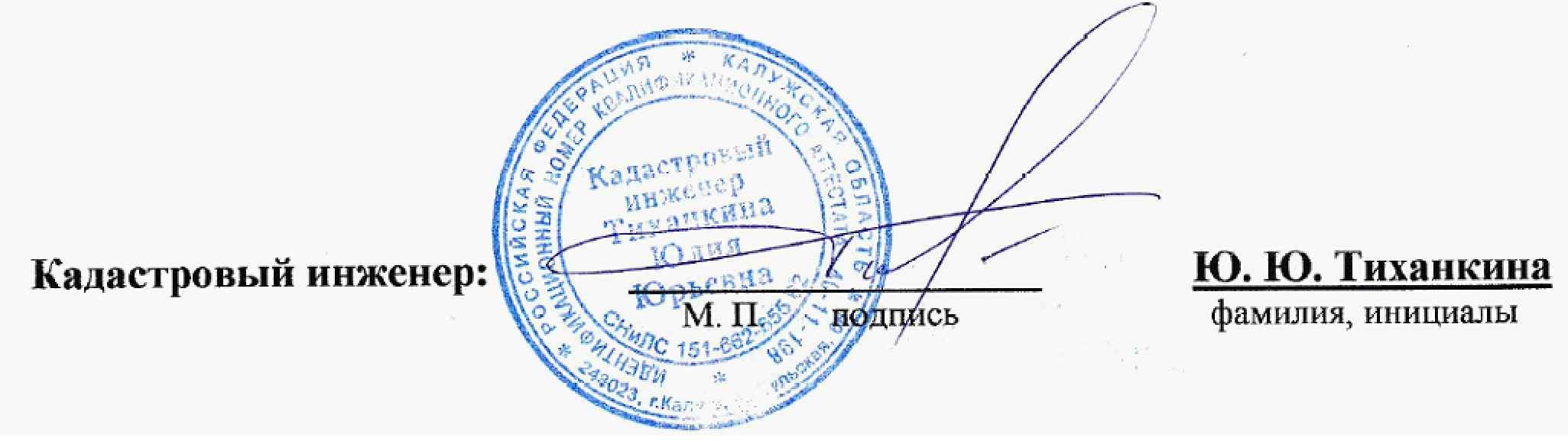 Условные обозначения:- граница публичного сервитута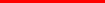 ОПИСАНИЕ МЕСТОПОЛОЖЕНИЯПУБЛИЧНОГО СЕРВИТУТА: ЛИНЕЙНОЕ СООРУЖЕНИЕ - ВЛ-10 кВ №15 ПС "БУРАН", РАСПОЛОЖЕННОГО: КАЛУЖСКАЯ ОБЛАСТЬ, МАЛОЯРОСЛАВЕЦКИЙ РАЙОНПлан границЛИСТ 140:13:000000:1430(5)Схема расположения листовЛИСТ40:13:180401:3665813240:13:180401:440:13:000000:780(1)ЛИСТ 15ЛИСТ 14Линия сводки с листом 3Линия сводки с листом 2 Линия сводки с листом 1ЛИСТ 26574656540:13:000000:103/40:13:160704:13Линия сводки с листом 16Линия сводки с листом 15ЛИСТ 16Линия сводки с листом 2         ЛИСТЛиния сводки с листом 440:13:160704:282(1)655640:13:000000:103/40:13:160704:14Линия сводки с листом 3ЛИСТ 440:13:000000:103/40:13:160704:15Линия сводки с листом 8	Линия сводки с листом 540:13:000000:103/40:13:160704:16Линия сводки с листом 4    ЛИСТ  8Линия сводки с листом 9Линия сводки с листом 8               ЛИСТ  9Линия сводки с листом 4     ЛИСТ  5Линия сводки с листом 6Линия сводки с листом 5             ЛИСТ  6654740:13:000000:103/40:13:160704:1740:13:000000:103/40:13:160704:18Линия сводки с листом 10 Линия сводки с листом 9      ЛИСТ 10Линия сводки с листом 7Линия сводки с листом 6ЛИСТ 740:13:000000:103/40:13:160704:19Линия сводки с  листом  11 Линия сводки с листом 10           ЛИСТ 11Линия сводки с листом 12Линия сводки с листом 11  ЛИСТ 12651652650653840:13:000000:103/40:13:160704:2040:13:000000:103/40:13:160704:2140:13:000000:103/40:13:160704:22Линия сводки с листом 1340:13:160704:281649	91040:13:000000:1430(10)Линия сводки с листом 12ЛИСТ 13648116471240:13:000000:1452(4)64564640:13:000000:1452(3)1340:13:000000:1452(5)40:13:000000:1430(10)64414	40:13:160704:28315	40:13:000000:103/40:13:160704:2840:13:000000:103/40:13:160704:2940:13:000000:103/40:13:160704:306431640:13:000000:103/40:13:160704:3140:13:000000:103/40:13:160704:3240:13:000000:87640:13:000000:103/40:13:160704:3440:13:000000:876642	40:13:000000:103/40:13:160704:3517	40:13:000000:872(10)40:13:000000:876Линия сводки с листом 264140:13:000000:103/40:13:160704:3640:13:000000:103/40:13:160704:4040:13:000000:103/40:13:160704:41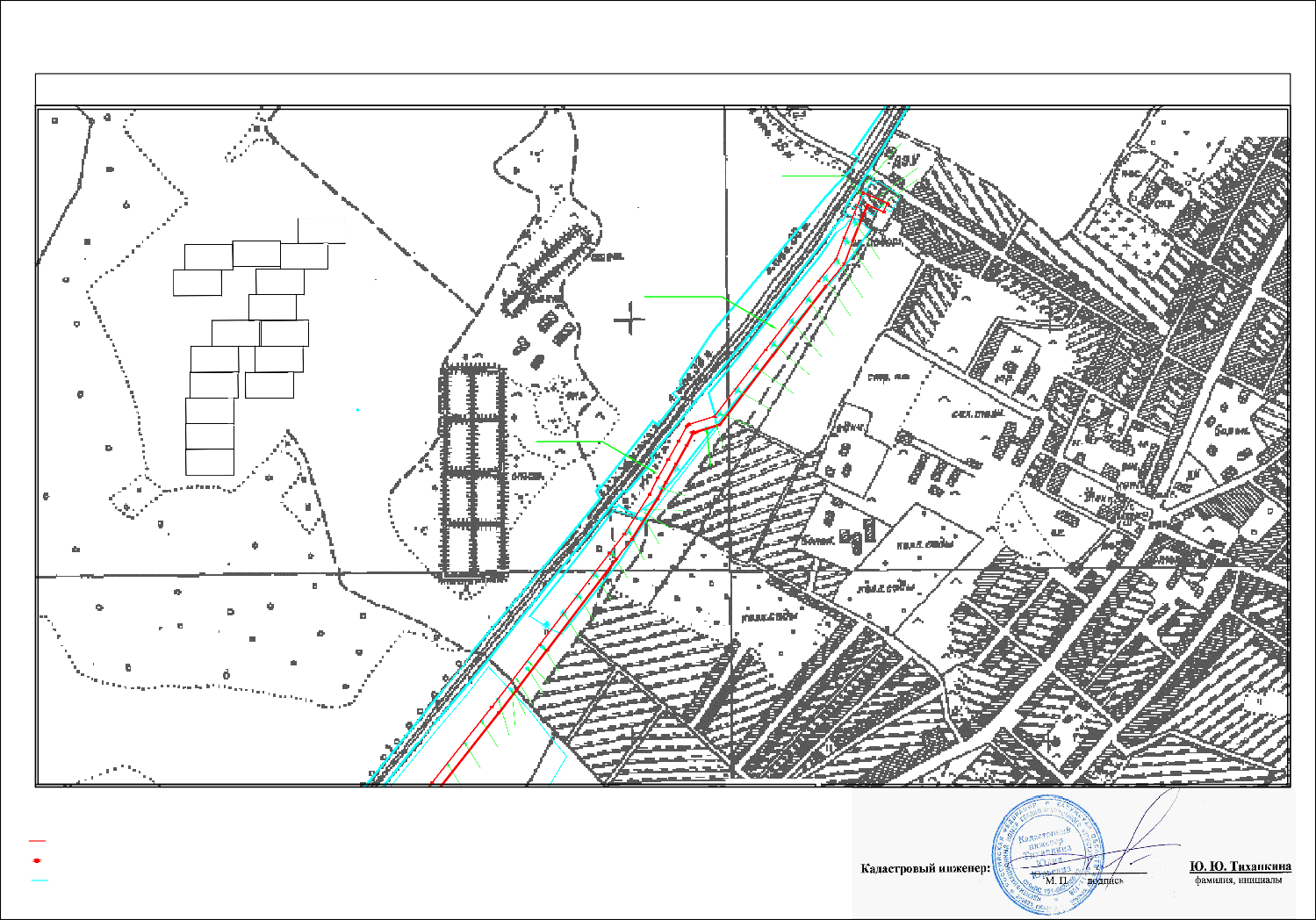 Условные обозначения:- граница публичного сервитута10 - обозначение характерной точки границы- границы земельного участка, которые установлены в соответствии с законодательством40:13:000000:1430 - обозначение земельного участка, границы которого установлены в соответствии с законодательствомМасштаб 1:5 000ОПИСАНИЕ МЕСТОПОЛОЖЕНИЯПУБЛИЧНОГО СЕРВИТУТА: ЛИНЕЙНОЕ СООРУЖЕНИЕ - ВЛ-10 кВ №15 ПС "БУРАН", РАСПОЛОЖЕННОГО: КАЛУЖСКАЯ ОБЛАСТЬ, МАЛОЯРОСЛАВЕЦКИЙ РАЙОНПлан границЛиния сводки с листом 16411840:13:000000:103/40:13Л:16и0н70и4я:42сводки с листом 1ЛИСТ 240:13:160704:4440:13:000000:103/40:13:160704:4340:13:160704:4540:13:000000:103/40:13:160704:4462840:13:160202:48629630	63140:13:000000:87640:13:160202:9440:13:000000:1435(6)40:13:000000:1294(8)40:13:000000:87640:13:000000:103/40:13:160704:586396401940:13:000000:103/40:13:160704:4540:13:160704:27651651551451320632	63340:13:160202:4840:13:160202:9540:13:160202:94512511510634509635636637638222140:13:160704:22340:13:000000:1435(6)40:13:000000:1435(8)40:13:000000:103/40:13:160704:5940:13:000000:103/40:13:160704:60507508242340:13:160704:11240:13:000000:103/40:13:160704:6140:13:160704:965062540:13:160704:22640:13:000000:872(12)40:13:000000:872(13)40:13:000000:103/40:13:160704:735025015045032950527282640:13:000000:872(16)40:13:000000:872(17)40:13:000000:872(14)40:13:000000:872(15)Линия сводки с листом 3305003140:13:160704:9640:13:000000:872(19)40:13:000000:872(21)40:13:000000:872(23)40:13:000000:872(22)40:13:000000:872(24)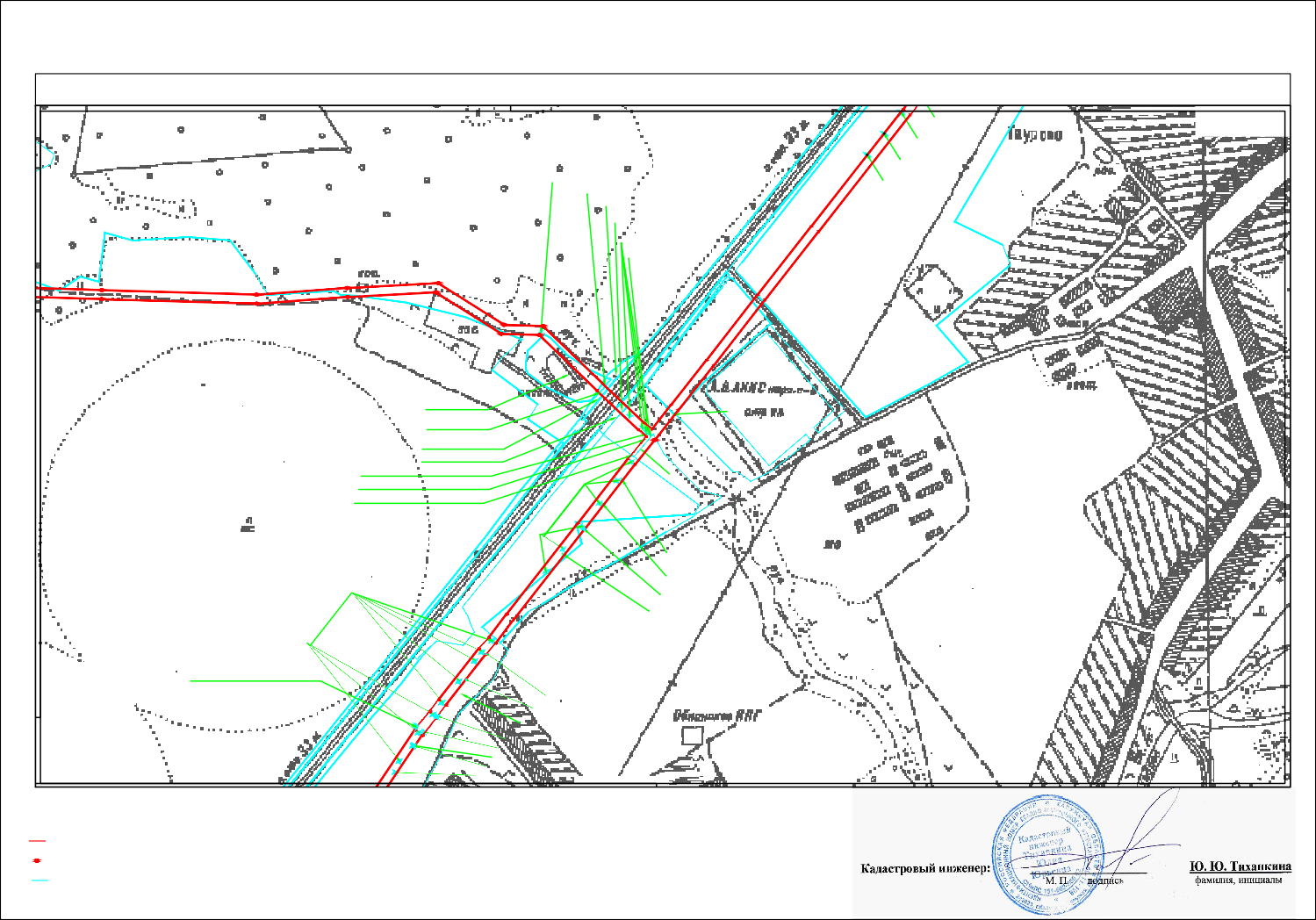 Условные обозначения:- граница публичного сервитута10 - обозначение характерной точки границы- границы земельного участка, которые установлены в соответствии с законодательством40:13:000000:1430 - обозначение земельного участка, границы которого установлены в соответствии с законодательствомМасштаб 1:5 000ОПИСАНИЕ МЕСТОПОЛОЖЕНИЯПУБЛИЧНОГО СЕРВИТУТА: ЛИНЕЙНОЕ СООРУЖЕНИЕ - ВЛ-10 кВ №15 ПС "БУРАН", РАСПОЛОЖЕННОГО: КАЛУЖСКАЯ ОБЛАСТЬ, МАЛОЯРОСЛАВЕЦКИЙ РАЙОНПлан границЛиния сводки с листом 2ЛИСТ 340:13:160704:9640:13:000000:872(25)40:13:000000:872(26)40:13:000000:872(27)40:13:000000:872(28)4964973549834499323340:13:160704:9640:13:000000:872(29)40:13:000000:872(30)40:13:000000:872(31)40:13:000000:872(32)40:13:000000:872(1)40:13:000000:872(33)40:13:160705:11834953649440:13:160705:117840:13:000000:872(148)37	40:13:000000:872(34)492394933840:13:000000:872(35)40:13:000000:872(36)40:13:160803:1540:13:160803:1340:13:000000:1444(1)40:13:000000:1304(2)40:13:160901:23(1)49140:13:160802:1	4049040:13:160802:140:13:000000:1304(1)41489488	424320320240:13:160901:22479480481	482210 20921148320848420720648548648720440:13:160803:140:13:160803:184420121240:13:160803:19 205Линия сводки с листом 440:13:160803:18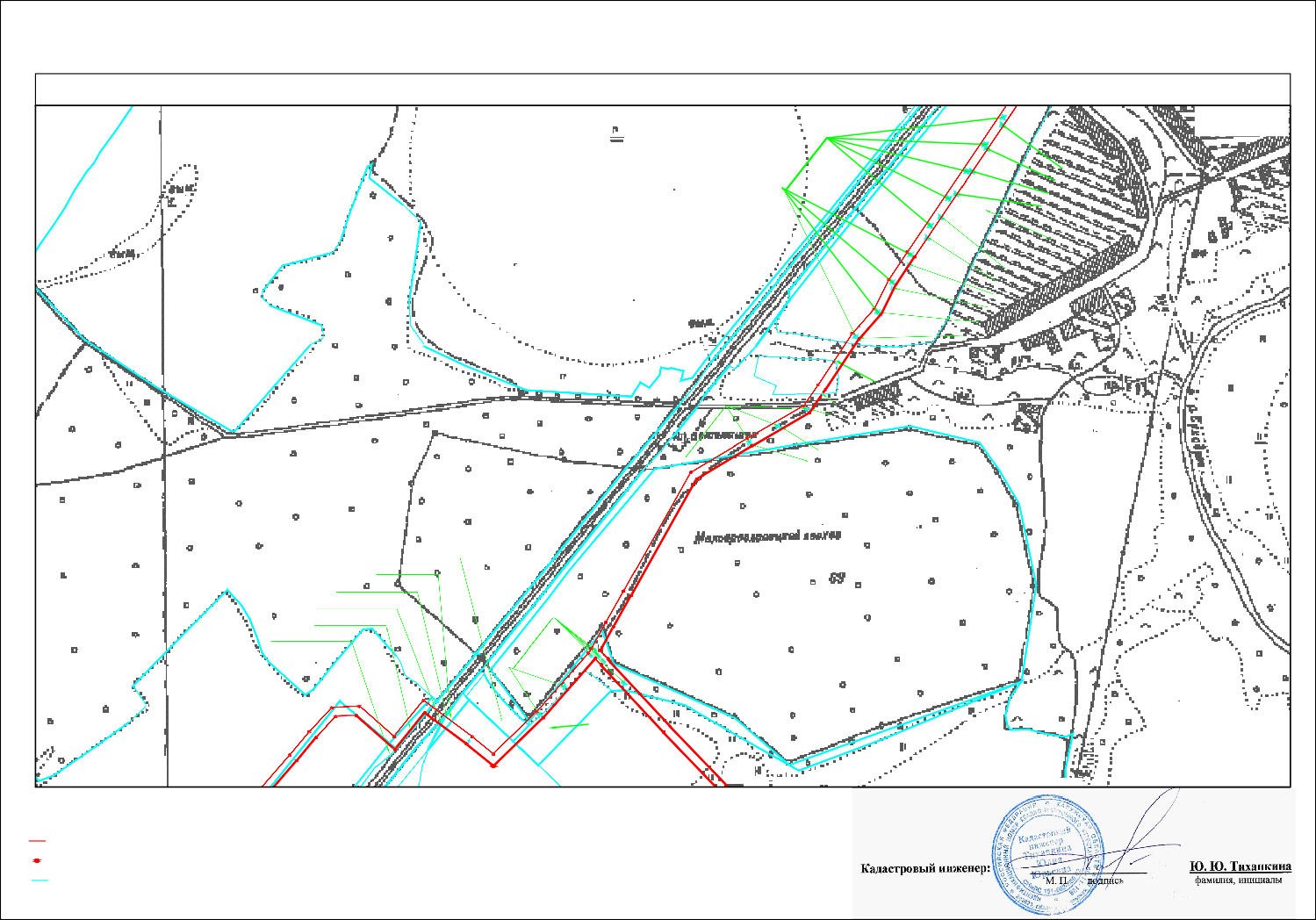 Условные обозначения:- граница публичного сервитута10 - обозначение характерной точки границы- границы земельного участка, которые установлены в соответствии с законодательством40:13:000000:1430 - обозначение земельного участка, границы которого установлены в соответствии с законодательствомМасштаб 1:5 000ОПИСАНИЕ МЕСТОПОЛОЖЕНИЯПУБЛИЧНОГО СЕРВИТУТА: ЛИНЕЙНОЕ СООРУЖЕНИЕ - ВЛ-10 кВ №15 ПС "БУРАН", РАСПОЛОЖЕННОГО: КАЛУЖСКАЯ ОБЛАСТЬ, МАЛОЯРОСЛАВЕЦКИЙ РАЙОНПлан границ40:13:160901:2240:13:160901:23(2)47847747521321447621621747421540:13:000000:1444(2)40:13:160803:19Линия сводки с листом 340:13:160803:1845200464719919840:13:160803:184819740:13:160804:1122ЛИСТ 447321840:13:160804:1125(6)40:13:160804:1078(1)40:13:160804:112040:13:160804:61196	49195194 1935040:13:160804:1077(2)47247121922040:13:160803:640:13:160804:1125(7)40:13:160804:1125(2)40:13:160804:1125(3)40:13:160804:1078(2)40:13:160804:1078(3)40:13:000000:87619240:13:160807:740:13:170103:110(1)40:13:000000:87640:13:160807:71915119040:13:170101:19240:13:170103:640:13:170103:10552	40:13:170103:17740:13:170103:109(4)40:13:170103:9640:13:160806:24(1)40:13:160806:4346947022922140:13:170101:13640:13:170101:15140:13:170103:2340:13:170103:110(2)40:13:170103:110(3)40:13:170103:110(4)40:13:170103:725318918840:13:170103:110(6)40:13:170103:29640:13:170103:110(7)40:13:170103:8654	40:13:170103:29755  56	5740:13:160806:24(2)40:13:160806:2040:13:160806:24(3)40:13:000000:87646646723246823123022822722622522222322440:13:160807:940:13:160805:8340:13:170101:29540:13:170101:14040:13:170101:15217217217317140:13:170101:10140:13:170101:440:13:170101:20640:13:170101:17217440:13:170103:110(5)40:13:170103:110(8)40:13:170103:8740:13:170103:155(5)40:13:170103:1940:13:170103:155(1)40:13:170105:740:13:170105:1440:13:170103:18240:13:170103:77187186185183 182184178181180179	58165  5923340:13:000000:87617040:13:170103:110(10)40:13:000000:876166164	6040:13:160807:2040:13:170101:223(11)40:13:170101:223(10)40:13:170101:223(1)17740:13:170103:155(4)40:13:170105:1046540:13:160806:4140:13:170101:223(9)40:13:170101:223(8)40:13:170101:223(7)17517616816740:13:000000:872(40) 163	6140:13:000000:872(42) 16246423523440:13:160807:1016940:13:170101:840:13:170105:240:13:000000:872(43)62161	63160159	6440:13:000000:876Линия сводки с листом 8	Линия сводки с листом 515865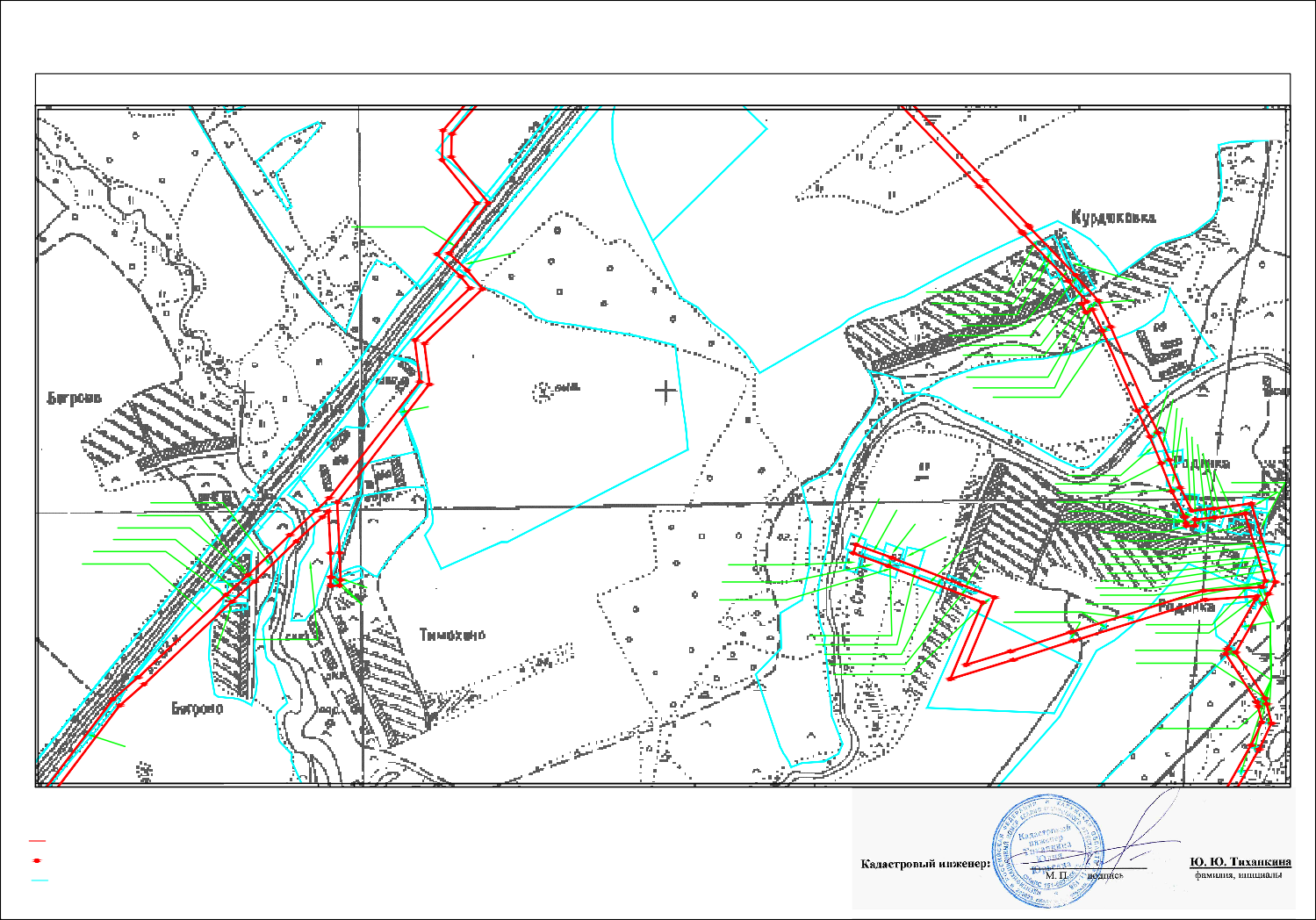 Условные обозначения:- граница публичного сервитута10 - обозначение характерной точки границы- границы земельного участка, которые установлены в соответствии с законодательством40:13:000000:1430 - обозначение земельного участка, границы которого установлены в соответствии с законодательствомМасштаб 1:5 000ОПИСАНИЕ МЕСТОПОЛОЖЕНИЯПУБЛИЧНОГО СЕРВИТУТА: ЛИНЕЙНОЕ СООРУЖЕНИЕ - ВЛ-10 кВ №15 ПС "БУРАН", РАСПОЛОЖЕННОГО: КАЛУЖСКАЯ ОБЛАСТЬ, МАЛОЯРОСЛАВЕЦКИЙ РАЙОНПлан границЛиния сводки с листом 41576615615567ЛИСТ 540:13:000000:87668	40:13:000000:872(152)40:13:000000:872(153)154691537040:13:000000:1667(1)15271151150149	727374148751477640:13:170202:140:13:170202:11940:13:170202:114514677878840:13:000000:8767886	40:13:170202:114489	7985Линия сводки с листом 640:13:000000:876	8940:13:170201:19	84	8140:13:170201:23	83	8240:13:170201:56(1)40:13:170201:56(2)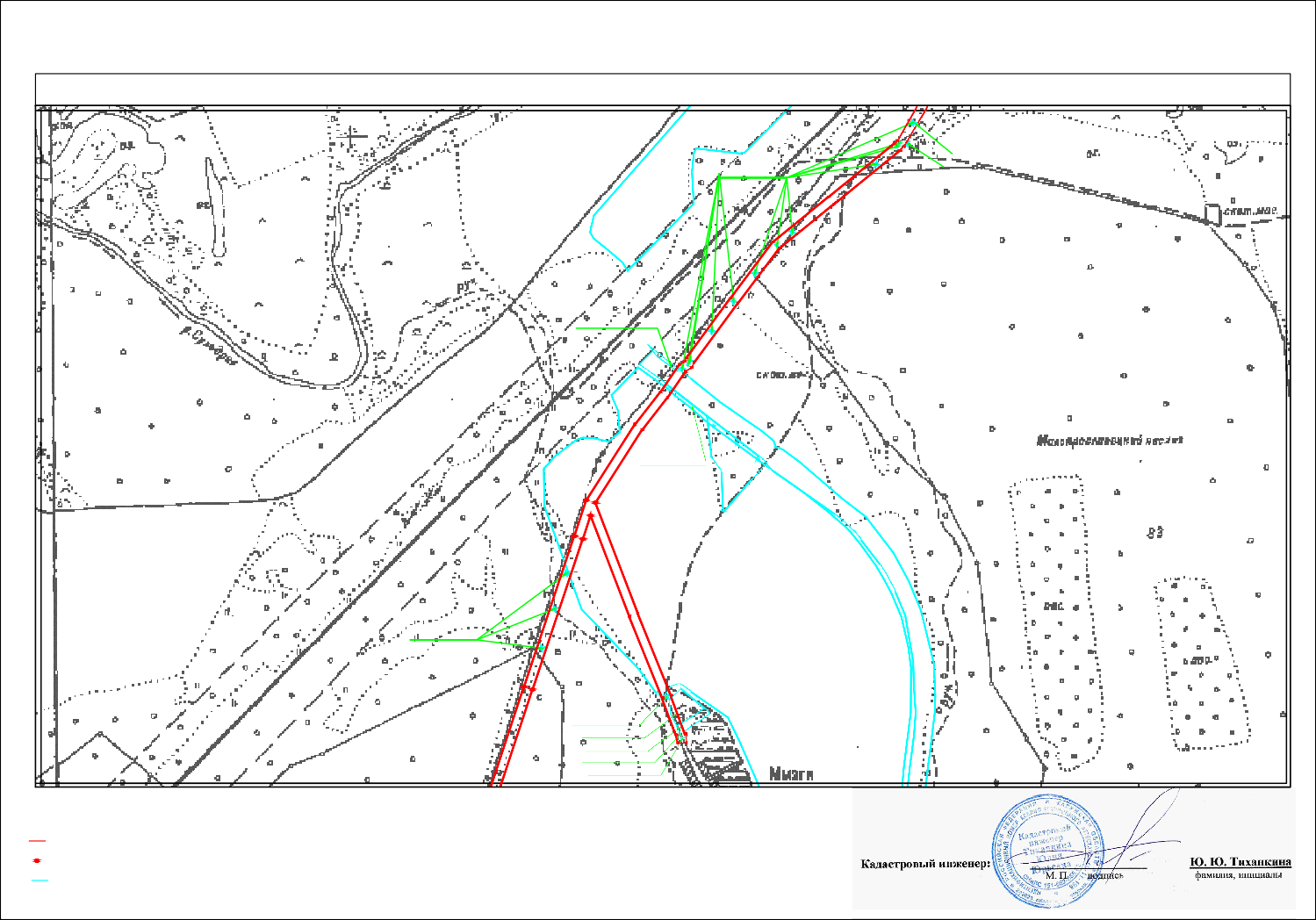 Условные обозначения:- граница публичного сервитута10 - обозначение характерной точки границы- границы земельного участка, которые установлены в соответствии с законодательством40:13:000000:1430 - обозначение земельного участка, границы которого установлены в соответствии с законодательствомМасштаб 1:5 000ОПИСАНИЕ МЕСТОПОЛОЖЕНИЯПУБЛИЧНОГО СЕРВИТУТА: ЛИНЕЙНОЕ СООРУЖЕНИЕ - ВЛ-10 кВ №15 ПС "БУРАН", РАСПОЛОЖЕННОГО: КАЛУЖСКАЯ ОБЛАСТЬ, МАЛОЯРОСЛАВЕЦКИЙ РАЙОНПлан границЛиния сводки с листом 5ЛИСТ 61439014291141921409340:13:000000:87640:13:170801:2640:13:170801:4140:13:170801:29138139949513413513740:13:170803:111331321369697131Линия сводки с листом 7989940:13:000000:876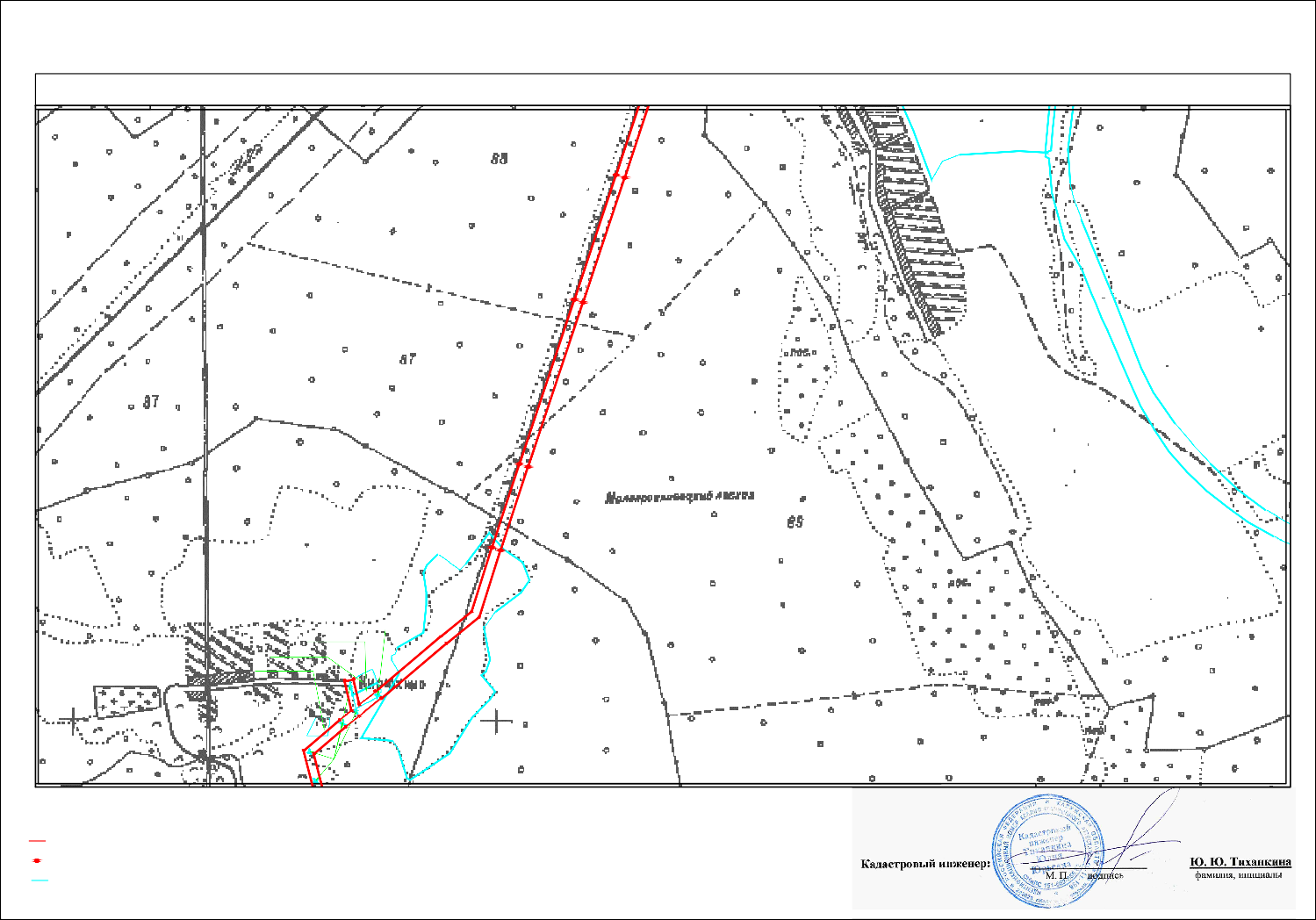 Условные обозначения:- граница публичного сервитута10 - обозначение характерной точки границы- границы земельного участка, которые установлены в соответствии с законодательством40:13:000000:1430 - обозначение земельного участка, границы которого установлены в соответствии с законодательствомМасштаб 1:5 000ОПИСАНИЕ МЕСТОПОЛОЖЕНИЯПУБЛИЧНОГО СЕРВИТУТА: ЛИНЕЙНОЕ СООРУЖЕНИЕ - ВЛ-10 кВ №15 ПС "БУРАН", РАСПОЛОЖЕННОГО: КАЛУЖСКАЯ ОБЛАСТЬ, МАЛОЯРОСЛАВЕЦКИЙ РАЙОНПлан границЛиния сводки с листом 6ЛИСТ 740:13:170802:15 13010040:13:170801:6540:13:170801:6412912812710110212610340:13:170803:712510412412310510610712240:13:170810:70	40:13:170810:7412110840:13:170810:7140:13:170810:6740:13:170806:10540:13:170806:11440:13:170810:7740:13:170810:78120109	110	11111940:13:170810:8140:13:170810:8040:13:170810:7440:13:170810:7940:13:170806:11340:13:170810:49(3)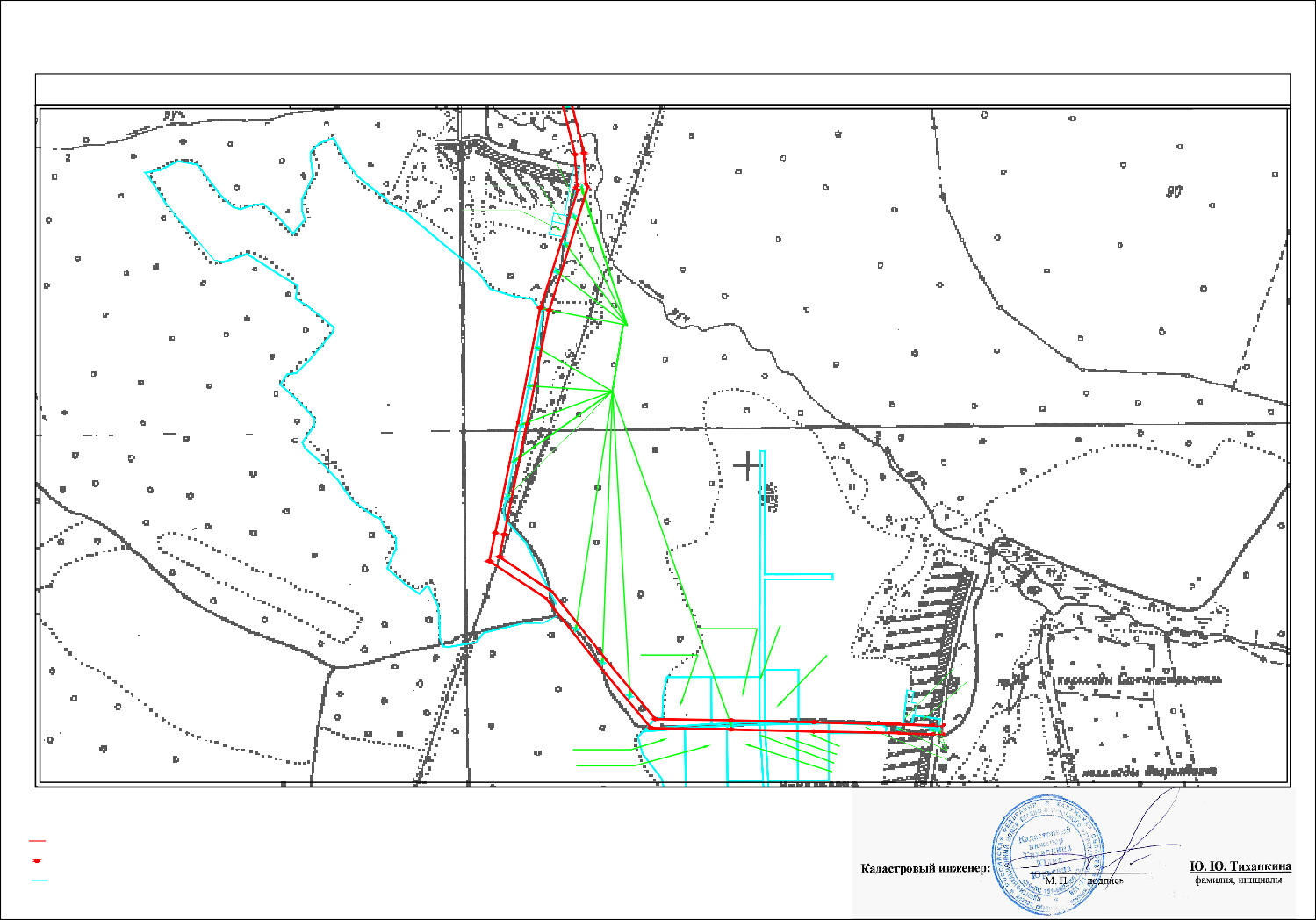 Условные обозначения:- граница публичного сервитута10 - обозначение характерной точки границы- границы земельного участка, которые установлены в соответствии с законодательством40:13:000000:1430 - обозначение земельного участка, границы которого установлены в соответствии с законодательствомМасштаб 1:5 000ОПИСАНИЕ МЕСТОПОЛОЖЕНИЯПУБЛИЧНОГО СЕРВИТУТА: ЛИНЕЙНОЕ СООРУЖЕНИЕ - ВЛ-10 кВ №15 ПС "БУРАН", РАСПОЛОЖЕННОГО: КАЛУЖСКАЯ ОБЛАСТЬ, МАЛОЯРОСЛАВЕЦКИЙ РАЙОНПлан границ463236Линия сводки с листом 4ЛИСТ 846223740:13:160807:1046123846023940:13:160808:13140:13:160808:73(2)40:13:000000:1444(6)45940:13:160808:14340:13:160808:7140:13:160808:137(1)240	241	242 24324740:13:160808:73(3)40:13:160808:1246245 244 40:13:160808:73(5)40:13:160808:73(4)45745824924840:13:160808:73(1)40:13:160808:7240:13:161007:1845545625125040:13:160807:10266265252Линия сводки с листом 9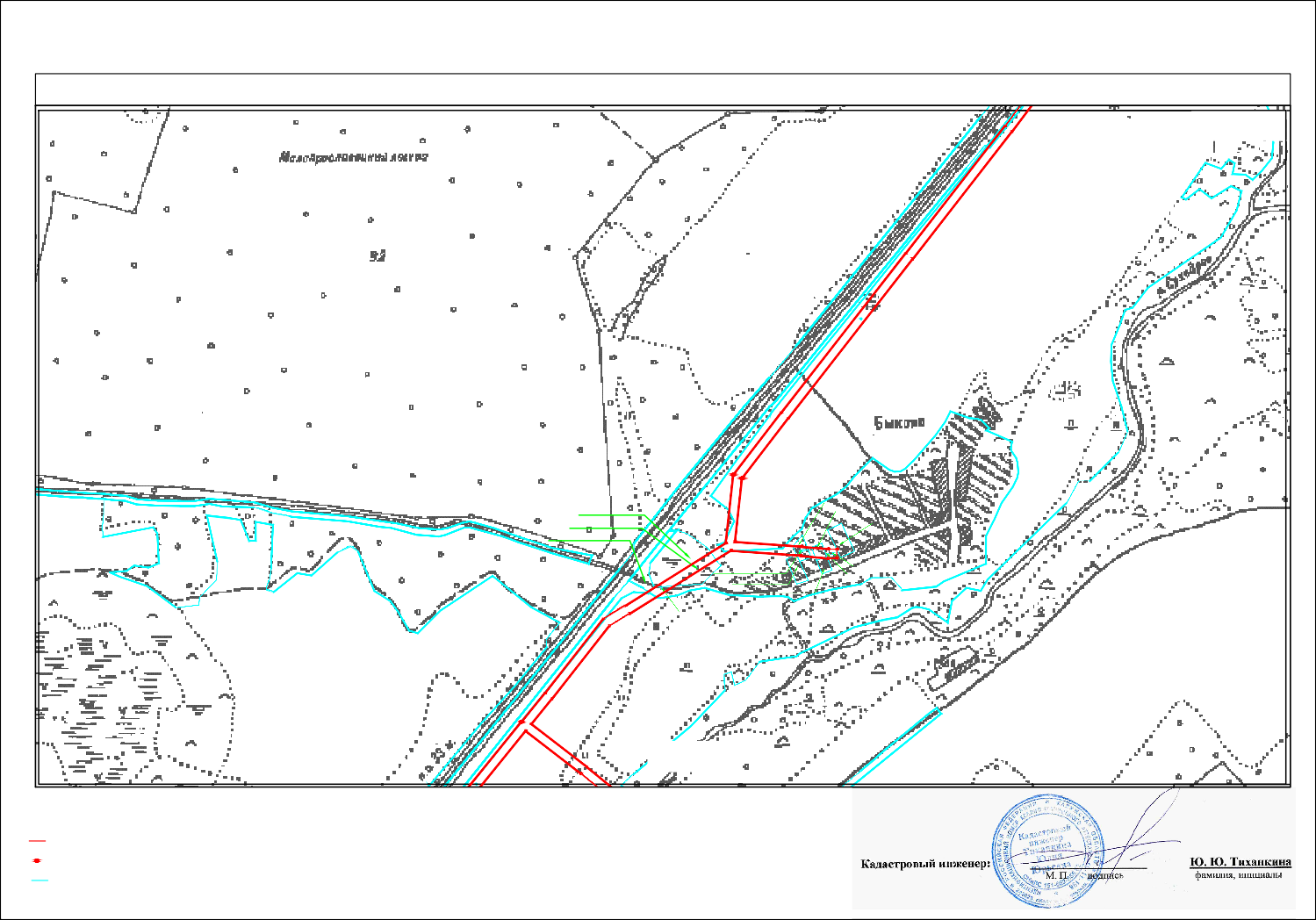 Условные обозначения:- граница публичного сервитута10 - обозначение характерной точки границы- границы земельного участка, которые установлены в соответствии с законодательством40:13:000000:1430 - обозначение земельного участка, границы которого установлены в соответствии с законодательствомМасштаб 1:5 000439 440ОПИСАНИЕ МЕСТОПОЛОЖЕНИЯПУБЛИЧНОГО СЕРВИТУТА: ЛИНЕЙНОЕ СООРУЖЕНИЕ - ВЛ-10 кВ №15 ПС "БУРАН", РАСПОЛОЖЕННОГО: КАЛУЖСКАЯ ОБЛАСТЬ, МАЛОЯРОСЛАВЕЦКИЙ РАЙОНПлан границ40:13:000000:87643843744144240:13:000000:1419Линия сводки с листом 8265252253ЛИСТ 940:13:000000:1445(6)43640:13:161007:540:13:000000:1444(4)40:13:000000:87640:13:000000:87626426325426240:13:170106:7025540:13:161007:1845045145245440:13:160807:1040:13:170106:10126125625725843544340:13:000000:141944644740:13:000000:1444(5)40:13:000000:1294(1)40:13:000000:1444(13)404405 403 45340226826740:13:160807:21(4)40:13:170106:29260 25940:13:161007:2540:13:161008:210940:13:161008:2104(2)44444541040940840:13:000000:87640:13:160807:21(5)44944840640127927840:13:000000:87640:13:000000:87627726940:13:170106:1740:13:161008:202440:13:161008:202443043443243343141240:13:161008:208440:13:000000:87641140740:13:160807:1040:13:000000:87640:13:170106:4427640:13:170106:10140:13:170106:9427040:13:170902:96428	429415414 41340:13:161004:240028040:13:170106:10140:13:170106:25423 424	425422421	42042641942741840:13:161008:4540:13:161008:3740:13:161008:3140:13:161008:1940:13:161008:4641741640:13:161008:840:13:161008:202140:13:161008:2640:13:161008:207540:13:161008:207640:13:000000:87640:13:161008:211239839928228140:13:170106:4240:13:170106:10140:13:170106:10127527427327127240:13:000000:141540:13:161008:1040:13:170902:4140:13:170904:539739639528328428540:13:000000:87640:13:170905:7339439328628740:13:000000:804Линия сводки с листом 10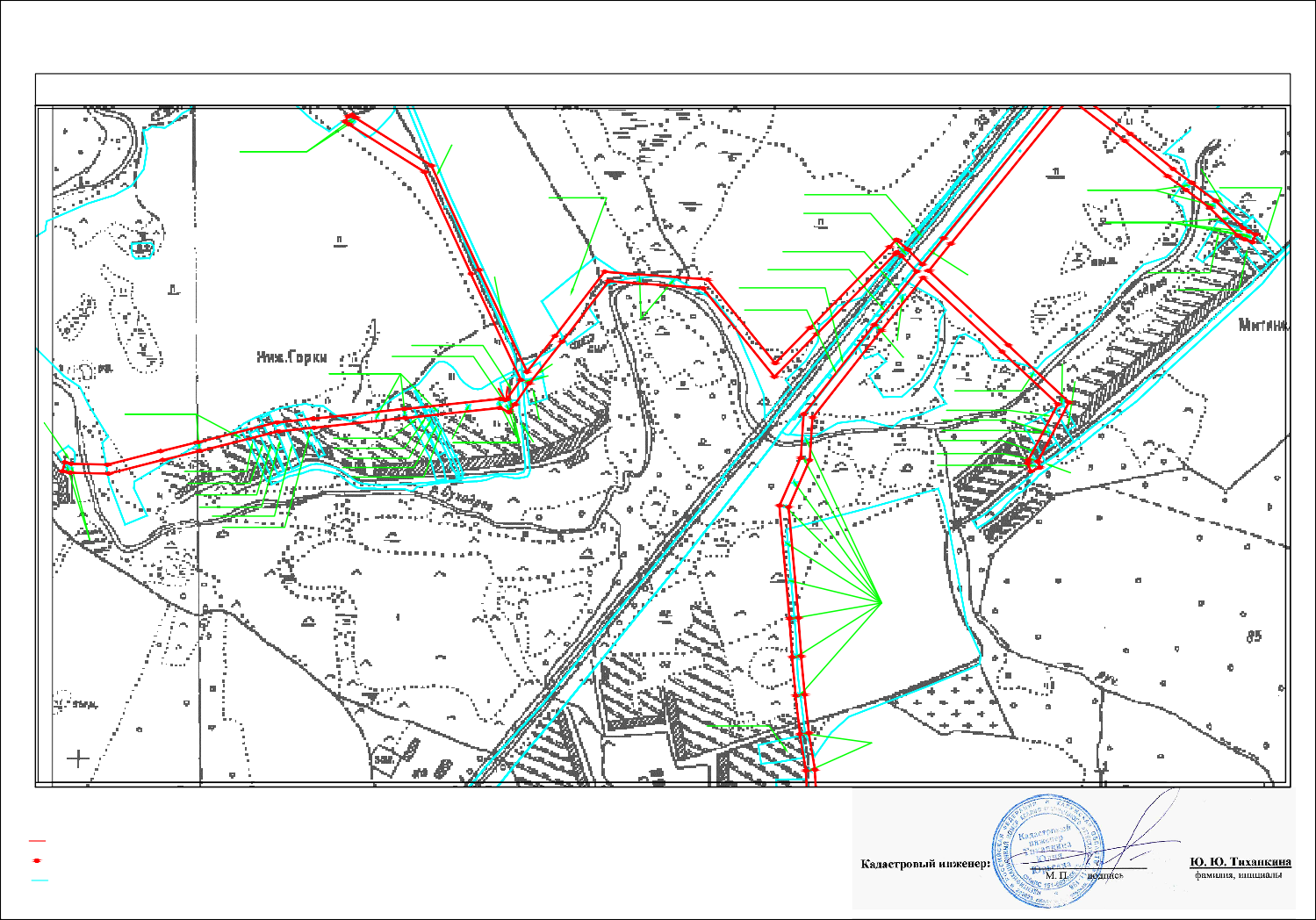 Условные обозначения:- граница публичного сервитута10 - обозначение характерной точки границы- границы земельного участка, которые установлены в соответствии с законодательством40:13:000000:1430 - обозначение земельного участка, границы которого установлены в соответствии с законодательствомМасштаб 1:5 000ОПИСАНИЕ МЕСТОПОЛОЖЕНИЯПУБЛИЧНОГО СЕРВИТУТА: ЛИНЕЙНОЕ СООРУЖЕНИЕ - ВЛ-10 кВ №15 ПС "БУРАН", РАСПОЛОЖЕННОГО: КАЛУЖСКАЯ ОБЛАСТЬ, МАЛОЯРОСЛАВЕЦКИЙ РАЙОНПлан границ40:13:000000:139740:13:170905:19740:13:000000:804 384    38540:13:170905:25440:13:170905:10740:13:000000:1233Линия сводки с листом 9ЛИСТ 1040:13:170906:18(2)40:13:170906:108383380  381	382386387	388	389 390	391  392379297296 29529429329229129028928840:13:000000:80437837737629829930040:13:170905:9440:13:000000:80440:13:170906:10940:13:170906:11040:13:170905:12940:13:170906:15240:13:170906:15540:13:000000:80437530140:13:170906:14440:13:170906:4640:13:170907:1640:13:170906:28837437337230230330440:13:170906:24440:13:000000:87637130540:13:170907:2370306369Линия сводки с листом 11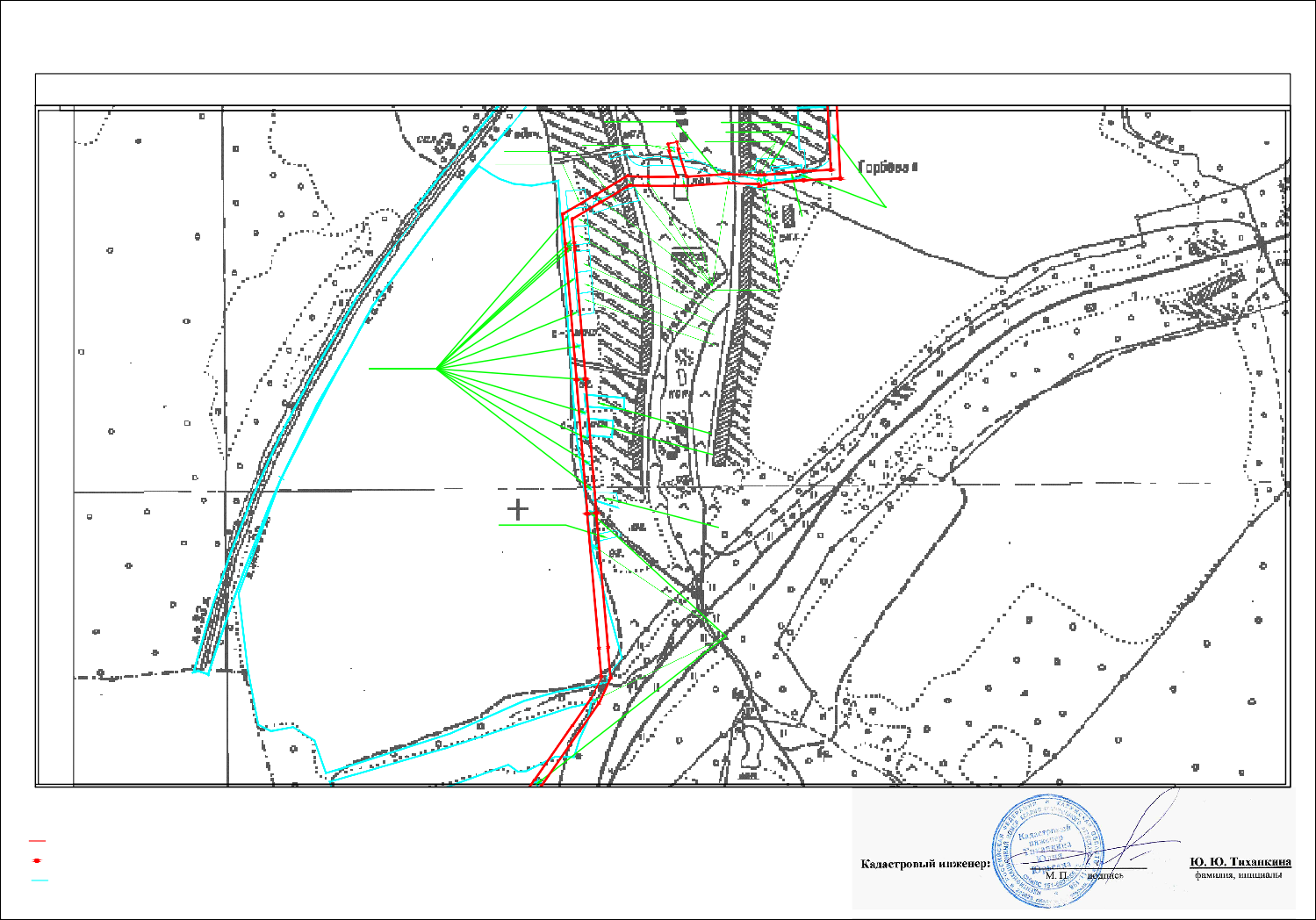 Условные обозначения:- граница публичного сервитута10 - обозначение характерной точки границы- границы земельного участка, которые установлены в соответствии с законодательством40:13:000000:1430 - обозначение земельного участка, границы которого установлены в соответствии с законодательствомМасштаб 1:5 000ОПИСАНИЕ МЕСТОПОЛОЖЕНИЯПУБЛИЧНОГО СЕРВИТУТА: ЛИНЕЙНОЕ СООРУЖЕНИЕ - ВЛ-10 кВ №15 ПС "БУРАН", РАСПОЛОЖЕННОГО: КАЛУЖСКАЯ ОБЛАСТЬ, МАЛОЯРОСЛАВЕЦКИЙ РАЙОНПлан границ40:13:170907:14(3)367368309308307Линия сводки с листом 1040:13:000000:876ЛИСТ 1140:13:170907:1836631040:13:170907:1836531140:13:170908:65(1)36431240:13:170908:940:13:170908:6140:13:170908:5740:13:170908:5640:13:170908:5540:13:170908:9040:13:170908:9936331340:13:170908:5140:13:170908:5040:13:170908:4940:13:170908:4740:13:170908:4540:13:170908:440:13:170908:96362315361 355 31631440:13:170908:38(2)40:13:170907:1836035935835435635335735231731840:13:000000:87640:13:170809:10740:13:170809:1640:13:170809:21535131940:13:170809:17140:13:170809:2340:13:170809:21640:13:170809:21740:13:170809:4Линия сводки с листом 12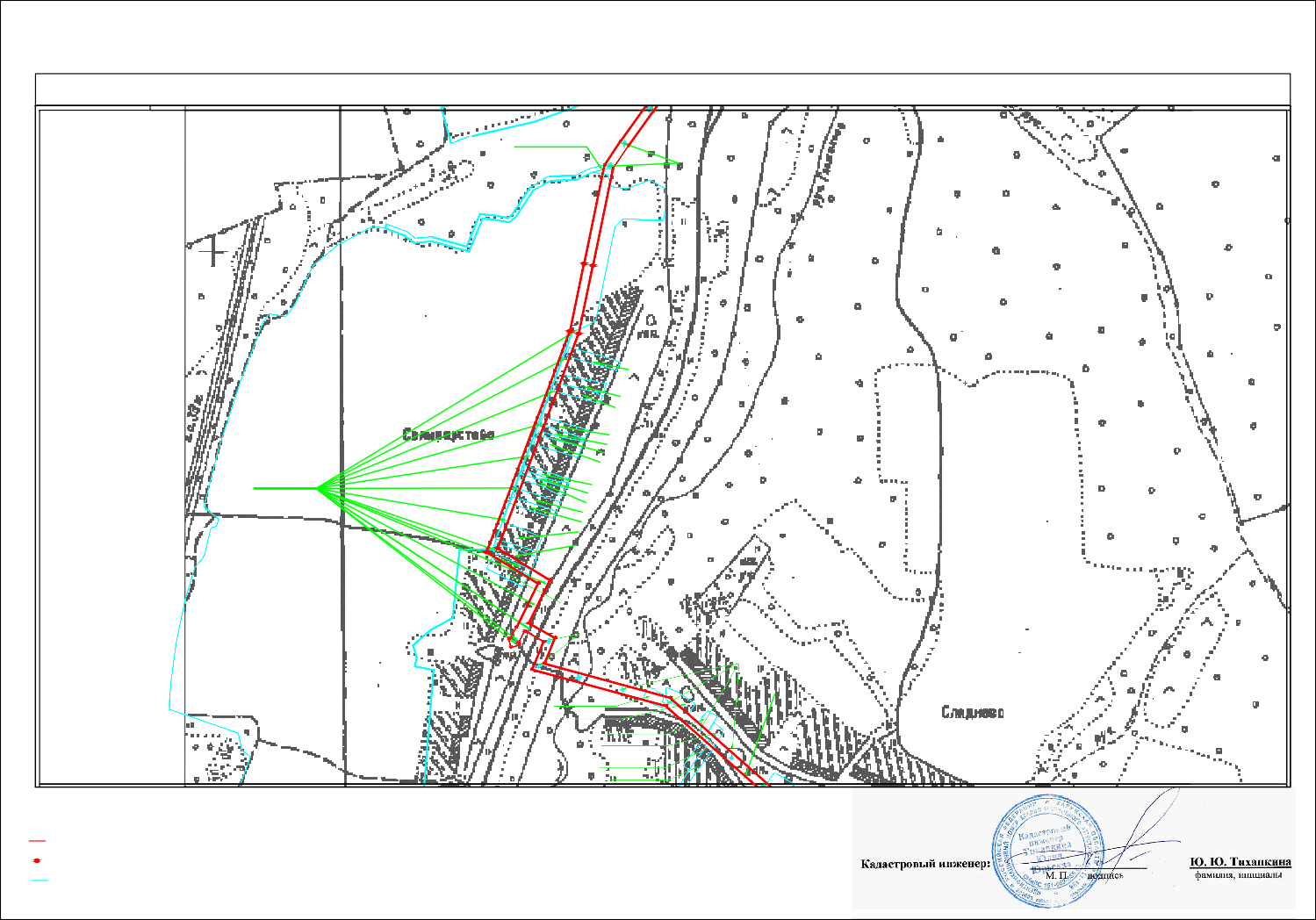 Условные обозначения:- граница публичного сервитута10 - обозначение характерной точки границы- границы земельного участка, которые установлены в соответствии с законодательством40:13:000000:1430 - обозначение земельного участка, границы которого установлены в соответствии с законодательствомМасштаб 1:5 000ОПИСАНИЕ МЕСТОПОЛОЖЕНИЯПУБЛИЧНОГО СЕРВИТУТА: ЛИНЕЙНОЕ СООРУЖЕНИЕ - ВЛ-10 кВ №15 ПС "БУРАН", РАСПОЛОЖЕННОГО: КАЛУЖСКАЯ ОБЛАСТЬ, МАЛОЯРОСЛАВЕЦКИЙ РАЙОНПлан границ32032132232340:13:170809:16840:13:170809:212Линия сводки с листом 11ЛИСТ 1240:13:170809:10735034932440:13:170809:16440:13:170809:10940:13:170809:11040:13:170809:4940:13:170810:15/40:13:170810:14	40:13:170810:3940:13:170810:3940:13:000000:87634834734632532632740:13:170810:4340:13:170810:1640:13:170810:4240:13:170810:4140:13:170810:3534534432832940:13:170810:30Линия сводки с листом 12Линия сводки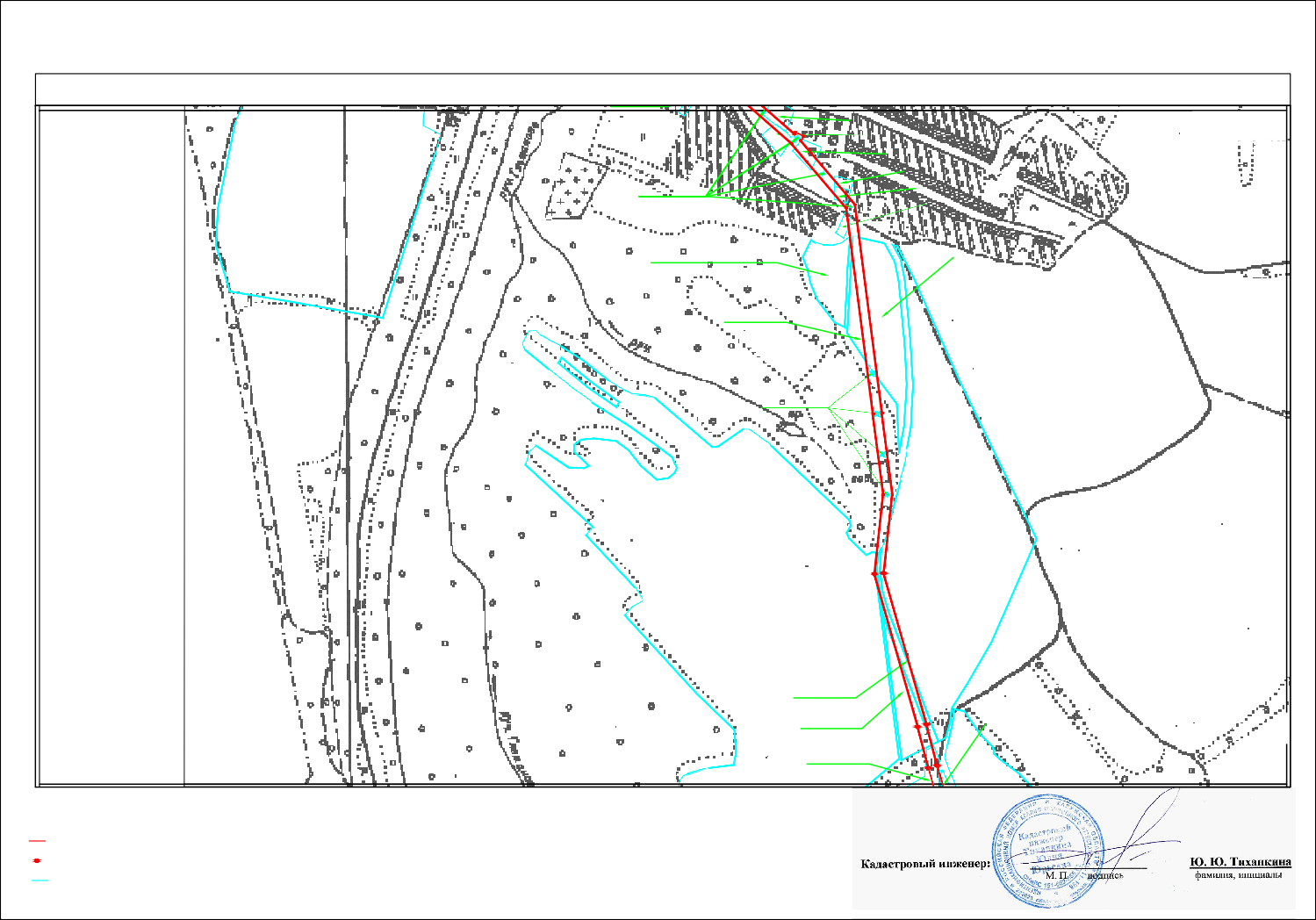 Условные обозначения:- граница публичного сервитута10 - обозначение характерной точки границы- границы земельного участка, которые установлены в соответствии с законодательством40:13:000000:1430 - обозначение земельного участка, границы которого установлены в соответствии с законодательствомМасштаб 1:5 000ОПИСАНИЕ МЕСТОПОЛОЖЕНИЯПУБЛИЧНОГО СЕРВИТУТА: ЛИНЕЙНОЕ СООРУЖЕНИЕ - ВЛ-10 кВ №15 ПС "БУРАН", РАСПОЛОЖЕННОГО: КАЛУЖСКАЯ ОБЛАСТЬ, МАЛОЯРОСЛАВЕЦКИЙ РАЙОНПлан границ40:13:170810:4140:13:170810:3534534432832940:13:170810:30Линия сводки с листом 12ЛИСТ 1340:13:000000:87634333040:13:170810:3040:13:170810:3440:13:170810:3540:13:170810:3634134240:13:170810:3240:13:170810:3333140:13:170812:7240:13:170810:37339334340333332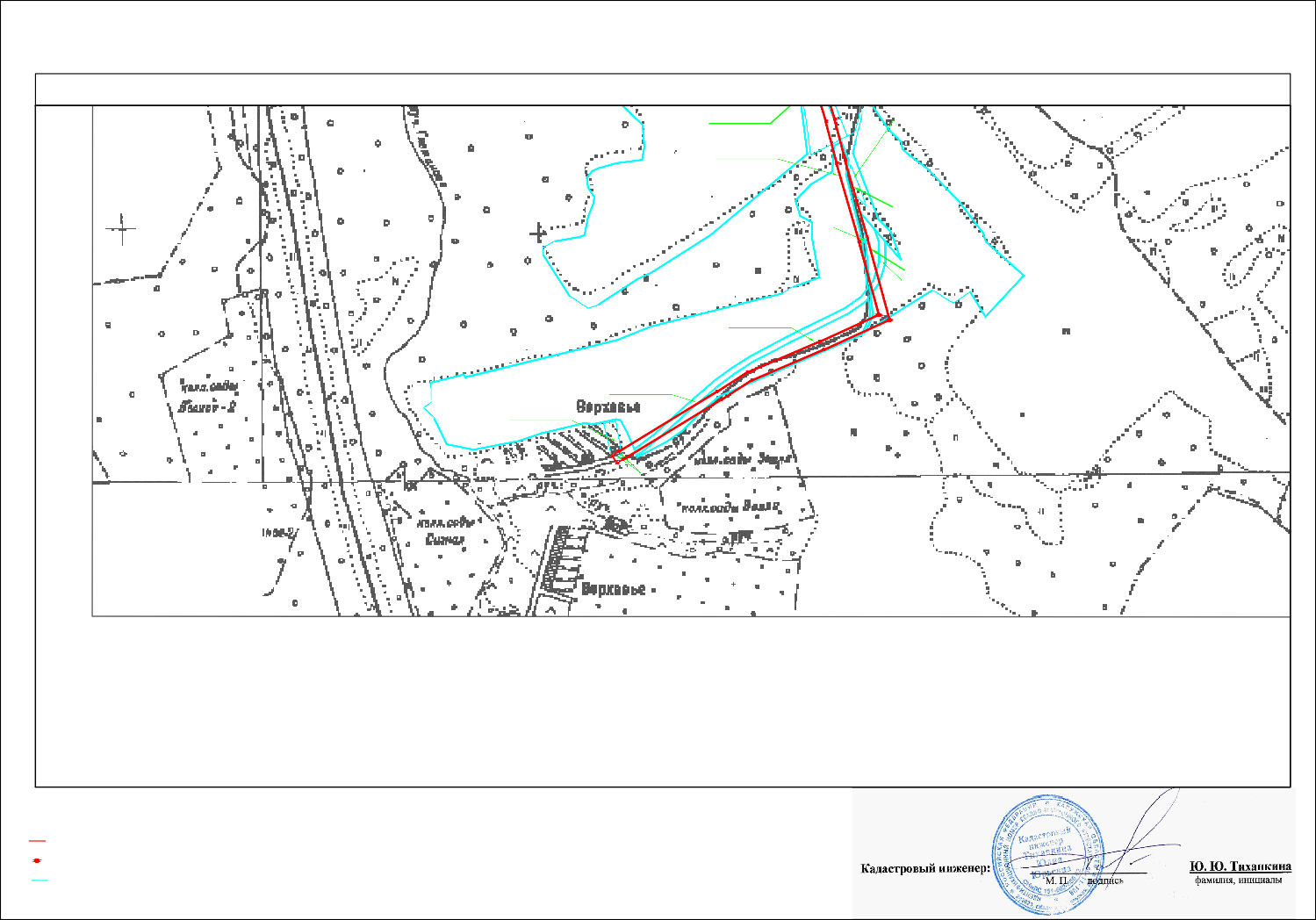 338337336 335 40:13:170812:76Масштаб 1:5 000Условные обозначения:- граница публичного сервитута10 - обозначение характерной точки границы- границы земельного участка, которые установлены в соответствии с законодательством40:13:000000:1430 - обозначение земельного участка, границы которого установлены в соответствии с законодательствомОПИСАНИЕ МЕСТОПОЛОЖЕНИЯПУБЛИЧНОГО СЕРВИТУТА: ЛИНЕЙНОЕ СООРУЖЕНИЕ - ВЛ-10 кВ №15 ПС "БУРАН", РАСПОЛОЖЕННОГО: КАЛУЖСКАЯ ОБЛАСТЬ, МАЛОЯРОСЛАВЕЦКИЙ РАЙОНПлан границЛИСТ 1440:13:160202:4862252262352162452051962562052462152340:13:160202:4851862662751759554740:13:160901:2759659740:13:160901:1840:13:160902:4940:13:160902:2040:13:000000:79940:13:160902:3440:13:160902:940:13:000000:79940:13:160902:104460353940:13:160902:103640:13:160903:29540:13:160903:28240:13:160903:4440:13:000000:79961161961861752552652740:13:000000:799546545598544602540538610604 60960561261361561652859954360160054153760860760661452953053140:13:160202:5240:13:160901:1854240:13:160902:5240:13:160902:105240:13:160903:16740:13:160902:104340:13:160903:4040:13:160903:740:13:000000:876536535534533532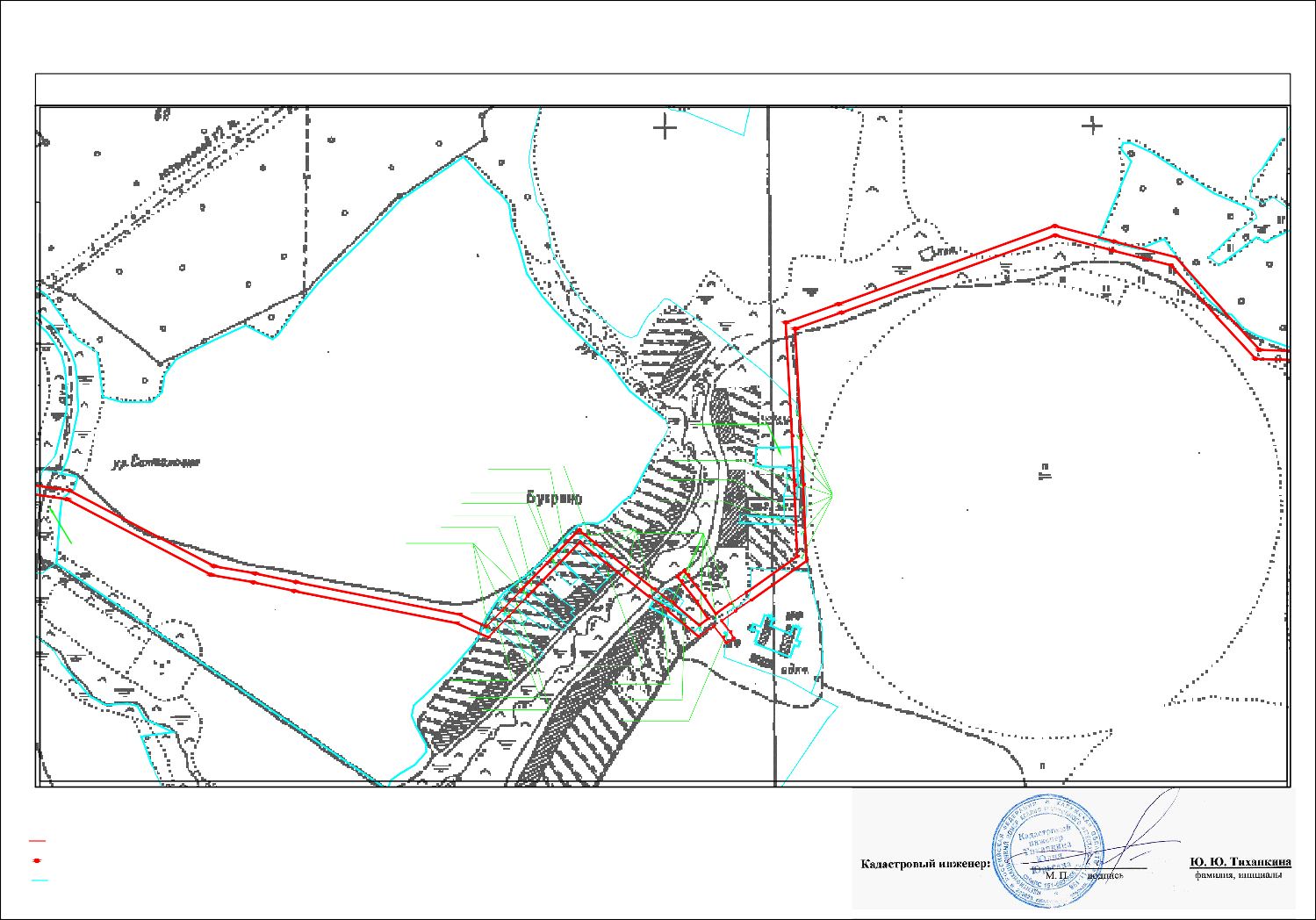 Условные обозначения:- граница публичного сервитута10 - обозначение характерной точки границы- границы земельного участка, которые установлены в соответствии с законодательством40:13:000000:1430 - обозначение земельного участка, границы которого установлены в соответствии с законодательствомМасштаб 1:5 000ОПИСАНИЕ МЕСТОПОЛОЖЕНИЯПУБЛИЧНОГО СЕРВИТУТА: ЛИНЕЙНОЕ СООРУЖЕНИЕ - ВЛ-10 кВ №15 ПС "БУРАН", РАСПОЛОЖЕННОГО: КАЛУЖСКАЯ ОБЛАСТЬ, МАЛОЯРОСЛАВЕЦКИЙ РАЙОНПлан границЛИСТ 1540:13:160901:1740:13:160901:17591	59259354959459055155054840:13:160901:1740:13:160901:1758755558855458955355240:13:000000:87658655640:13:160901:2158540:13:000000:756(1)40:13:161002:258358455955855740:13:160901:1640:13:161002:358256040:13:000000:87640:13:000000:756(3)40:13:000000:756(4)40:13:161002:1240:13:161002:8Линия сводки с листом 16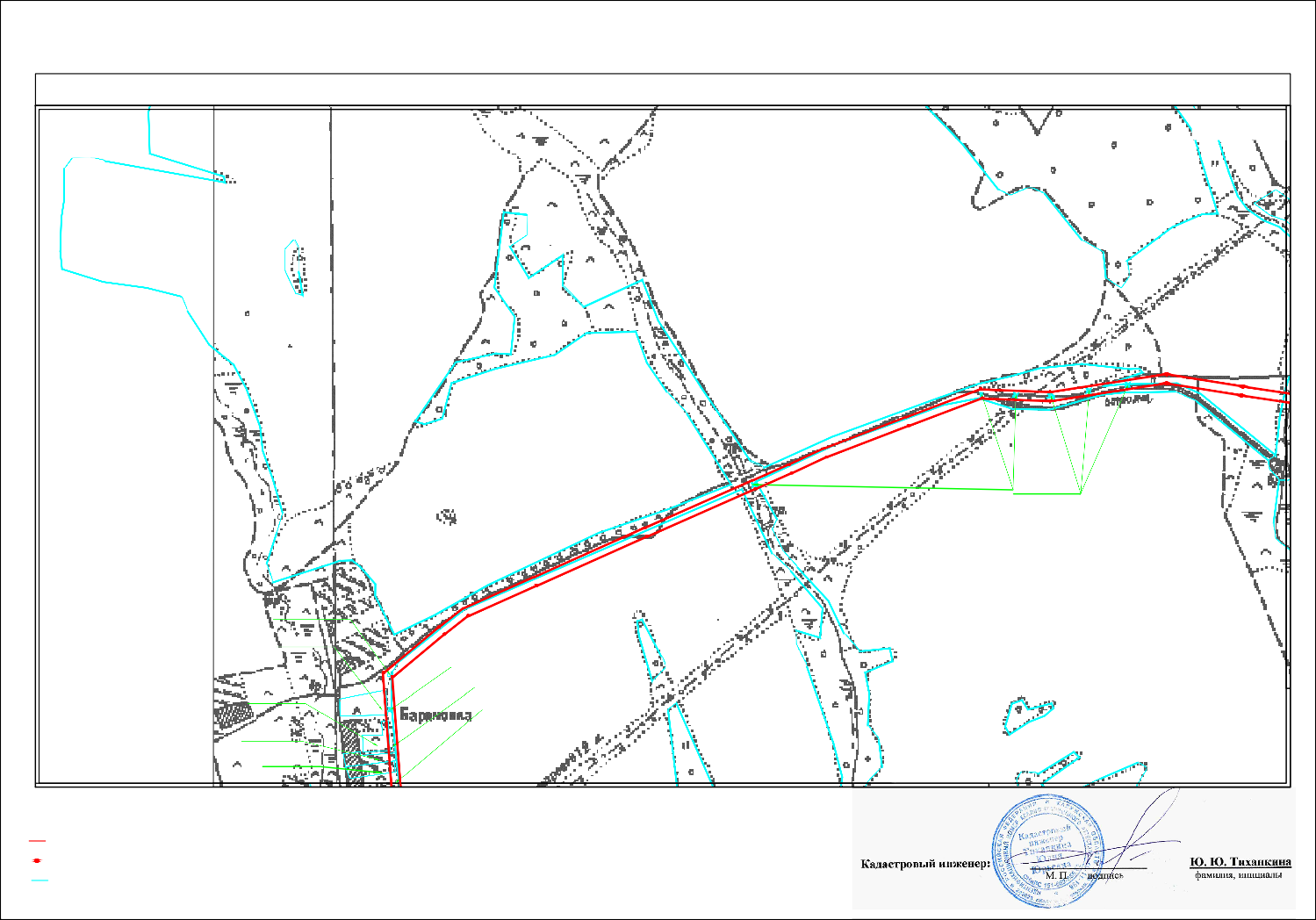 Условные обозначения:- граница публичного сервитута10 - обозначение характерной точки границы- границы земельного участка, которые установлены в соответствии с законодательством40:13:000000:1430 - обозначение земельного участка, границы которого установлены в соответствии с законодательствомМасштаб 1:5 000ОПИСАНИЕ МЕСТОПОЛОЖЕНИЯПУБЛИЧНОГО СЕРВИТУТА: ЛИНЕЙНОЕ СООРУЖЕНИЕ - ВЛ-10 кВ №15 ПС "БУРАН", РАСПОЛОЖЕННОГО: КАЛУЖСКАЯ ОБЛАСТЬ, МАЛОЯРОСЛАВЕЦКИЙ РАЙОНПлан границ580579578581562561Линия сводки с листом 1540:13:160901:16ЛИСТ 1657740:13:161007:2856357656440:13:161007:2840:13:161007:2857556540:13:000000:87657456640:13:161007:2840:13:161010:5573567572571570568569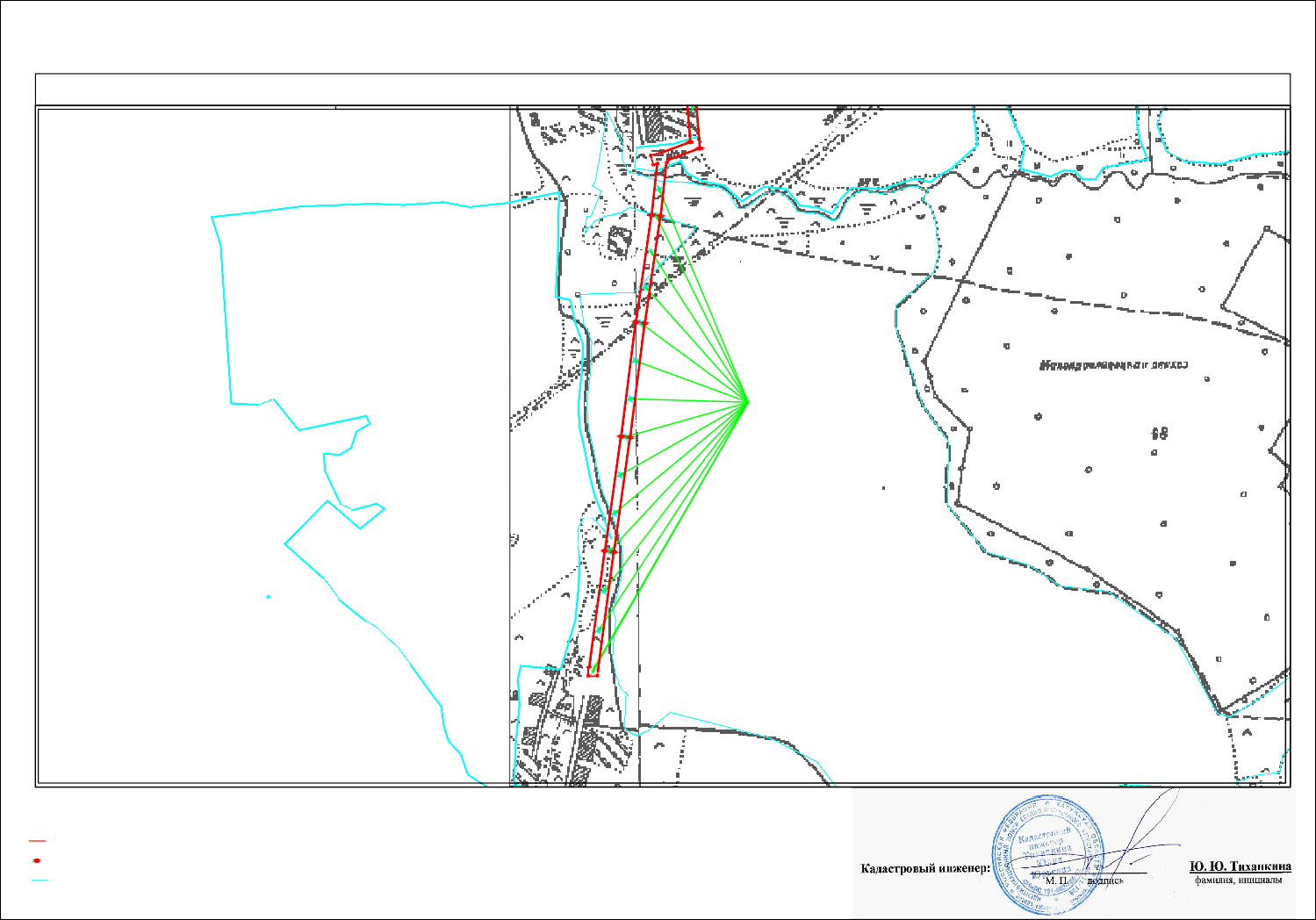 Условные обозначения:- граница публичного сервитута10 - обозначение характерной точки границы- границы земельного участка, которые установлены в соответствии с законодательством40:13:000000:1430 - обозначение земельного участка, границы которого установлены в соответствии с законодательствомМасштаб 1:5 000ОПИСАНИЕ МЕСТОПОЛОЖЕНИЯ ГРАНИЦОПИСАНИЕ МЕСТОПОЛОЖЕНИЯ ГРАНИЦОПИСАНИЕ МЕСТОПОЛОЖЕНИЯ ГРАНИЦПУБЛИЧНОГО СЕРВИТУТА: ЛИНЕЙНОЕ СООРУЖЕНИЕ - ВЛ-10 кВ №15 ПС "БУРАН", РАСПОЛОЖЕННОГО: КАЛУЖСКАЯ ОБЛАСТЬ, МАЛОЯРОСЛАВЕЦКИЙ РАЙОНПУБЛИЧНОГО СЕРВИТУТА: ЛИНЕЙНОЕ СООРУЖЕНИЕ - ВЛ-10 кВ №15 ПС "БУРАН", РАСПОЛОЖЕННОГО: КАЛУЖСКАЯ ОБЛАСТЬ, МАЛОЯРОСЛАВЕЦКИЙ РАЙОНПУБЛИЧНОГО СЕРВИТУТА: ЛИНЕЙНОЕ СООРУЖЕНИЕ - ВЛ-10 кВ №15 ПС "БУРАН", РАСПОЛОЖЕННОГО: КАЛУЖСКАЯ ОБЛАСТЬ, МАЛОЯРОСЛАВЕЦКИЙ РАЙОН(наименование объекта, местоположение границ которого описано (далее - объект))(наименование объекта, местоположение границ которого описано (далее - объект))(наименование объекта, местоположение границ которого описано (далее - объект))Раздел 1Раздел 1Раздел 1Сведения об объектеСведения об объектеСведения об объекте№ п/пХарактеристики объектаОписание характеристик1231.Местоположение объектаКалужская область, район Малоярославецкий2.Площадь объекта +/- величинапогрешности определения площади (Р +/- Дельта Р)972141 +/- 1094 м²3.Иные характеристики объектаПубличный сервитут на основании существования инженерногосооружения: линейное сооружение –ВЛ-10 кВ № 15 ПС «Буран» сроком 49 лет в интересах Публичного Акционерного Общества «Межрегиональнаяраспределительная сетевая компания Центра и Приволжья»Раздел 2Раздел 2Раздел 2Раздел 2Раздел 2Раздел 2Сведения о местоположении границ объектаСведения о местоположении границ объектаСведения о местоположении границ объектаСведения о местоположении границ объектаСведения о местоположении границ объектаСведения о местоположении границ объекта1. Система координат 40.11. Система координат 40.11. Система координат 40.11. Система координат 40.11. Система координат 40.11. Система координат 40.12. Сведения о характерных точках границ объекта2. Сведения о характерных точках границ объекта2. Сведения о характерных точках границ объекта2. Сведения о характерных точках границ объекта2. Сведения о характерных точках границ объекта2. Сведения о характерных точках границ объектаОбозначение характерных точек границКоординаты, мКоординаты, мМетод определения координат характерной точкиСредняя квадратическая погрешность положения характерной точки (Мt), мОписание обозначения точки на местности (при наличии)Обозначение характерных точек границXYМетод определения координат характерной точкиСредняя квадратическая погрешность положения характерной точки (Мt), мОписание обозначения точки на местности (при наличии)1234561464271.511302615.07Аналитический метод0.10-2464251.731302606.38Аналитический метод0.10-3464268.311302568.60Аналитический метод0.10-4464182.351302532.77Аналитический метод0.10-5464127.511302512.42Аналитическийметод0.10-6464073.601302468.75Аналитическийметод0.10-7463909.521302342.60Аналитическийметод0.10-8463745.381302216.76Аналитическийметод0.10-9463726.611302154.39Аналитическийметод0.10-10463694.421302137.65Аналитическийметод0.10-11463650.531302112.87Аналитическийметод0.10-12463607.171302088.25Аналитическийметод0.10-13463568.581302068.45Аналитическийметод0.10-14463471.171302006.26Аналитическийметод0.10-15463425.101301970.86Аналитическийметод0.10-16463207.871301804.90Аналитическийметод0.10-17463058.961301690.69Аналитическийметод0.10-18462880.021301549.11Аналитический метод0.10-19462599.921301329.17Аналитическийметод0.10-20462437.201301201.19Аналитический метод0.10-21462280.151301078.68Аналитический метод0.10-22462173.321300994.00Аналитический метод0.10-2. Сведения о характерных точках границ объекта2. Сведения о характерных точках границ объекта2. Сведения о характерных точках границ объекта2. Сведения о характерных точках границ объекта2. Сведения о характерных точках границ объекта2. Сведения о характерных точках границ объектаОбозначение характерных точек границКоординаты, мКоординаты, мМетод определения координат характерной точкиСредняя квадратическая погрешность положения характерной точки (Мt), мОписание обозначения точки на местности (при наличии)Обозначение характерных точек границXYМетод определения координат характерной точкиСредняя квадратическая погрешность положения характерной точки (Мt), мОписание обозначения точки на местности (при наличии)12345623462103.551300938.99Аналитический метод0.10-24462044.311300890.98Аналитическийметод0.10-25461890.431300771.15Аналитический метод0.10-26461672.501300600.00Аналитическийметод0.10-27461616.491300557.24Аналитический метод0.10-28461589.271300533.08Аналитический метод0.10-29461469.011300437.96Аналитический метод0.10-30461440.341300416.64Аналитический метод0.10-31461396.811300381.73Аналитический метод0.10-32460933.551300068.82Аналитический метод0.10-33460867.951300024.82Аналитический метод0.10-34460795.481299988.52Аналитический метод0.10-35460735.151299934.87Аналитическийметод0.10-36460612.641299853.33Аналитическийметод0.10-37460557.141299814.93Аналитическийметод0.10-38460476.591299675.61Аналитическийметод0.10-39460397.661299542.93Аналитическийметод0.10-40460115.931299384.36Аналитическийметод0.10-41460040.421299341.59Аналитическийметод0.10-42459982.431299309.61Аналитическийметод0.10-43459962.771299328.18Аналитическийметод0.10-44459800.871299478.39Аналитическийметод0.10-45459505.741299760.82Аналитическийметод0.10-46459397.891299863.06Аналитическийметод0.10-47459393.191299866.89Аналитическийметод0.10-2. Сведения о характерных точках границ объекта2. Сведения о характерных точках границ объекта2. Сведения о характерных точках границ объекта2. Сведения о характерных точках границ объекта2. Сведения о характерных точках границ объекта2. Сведения о характерных точках границ объектаОбозначение характерных точек границКоординаты, мКоординаты, мМетод определения координат характерной точкиСредняя квадратическая погрешность положения характерной точки (Мt), мОписание обозначения точки на местности (при наличии)Обозначение характерных точек границXYМетод определения координат характерной точкиСредняя квадратическая погрешность положения характерной точки (Мt), мОписание обозначения точки на местности (при наличии)12345648459280.321299974.78Аналитический метод0.10-49459218.971300029.67Аналитическийметод0.10-50459156.821300059.54Аналитический метод0.10-51458965.221300143.11Аналитическийметод0.10-52458903.491300172.76Аналитический метод0.10-53458839.461300199.55Аналитический метод0.10-54458773.351300225.46Аналитический метод0.10-55458718.071300253.22Аналитический метод0.10-56458723.361300305.60Аналитический метод0.10-57458735.081300395.05Аналитический метод0.10-58458548.271300452.17Аналитический метод0.10-59458520.011300436.11Аналитический метод0.10-60458497.001300424.23Аналитическийметод0.10-61458380.521300357.70Аналитическийметод0.10-62458270.331300428.01Аналитическийметод0.10-63458257.011300432.05Аналитическийметод0.10-64458211.121300443.03Аналитическийметод0.10-65458148.861300413.31Аналитическийметод0.10-66458033.291300347.59Аналитическийметод0.10-67457982.511300319.05Аналитическийметод0.10-68457971.911300308.27Аналитическийметод0.10-69457843.961300150.32Аналитический метод0.10-70457738.451300019.75Аналитическийметод0.10-71457605.211299919.24Аналитический метод0.10-72457464.891299815.53Аналитический метод0.10-2. Сведения о характерных точках границ объекта2. Сведения о характерных точках границ объекта2. Сведения о характерных точках границ объекта2. Сведения о характерных точках границ объекта2. Сведения о характерных точках границ объекта2. Сведения о характерных точках границ объектаОбозначение характерных точек границКоординаты, мКоординаты, мМетод определения координат характерной точкиСредняя квадратическая погрешность положения характерной точки (Мt), мОписание обозначения точки на местности (при наличии)Обозначение характерных точек границXYМетод определения координат характерной точкиСредняя квадратическая погрешность положения характерной точки (Мt), мОписание обозначения точки на местности (при наличии)12345673457452.461299809.39Аналитический метод0.10-74457443.721299795.55Аналитическийметод0.10-75457381.461299752.34Аналитический метод0.10-76457303.971299691.39Аналитическийметод0.10-77457130.921299580.40Аналитический метод0.10-78456866.791299681.18Аналитический метод0.10-79456670.441299760.00Аналитический метод0.10-80456576.901299793.89Аналитический метод0.10-81456576.941299796.86Аналитический метод0.10-82456556.621299797.47Аналитический метод0.10-83456556.371299774.88Аналитическийметод0.10-84456574.941299771.88Аналитическийметод0.10-85456662.711299739.83Аналитическийметод0.10-86456858.911299661.06Аналитическийметод0.10-87457100.171299569.01Аналитическийметод0.10-88457043.951299550.13Аналитическийметод0.10-89456684.211299429.92Аналитическийметод0.10-90456297.791299301.61Аналитическийметод0.10-91456000.301299202.08Аналитическийметод0.10-92455608.521299071.05Аналитическийметод0.10-93455409.501299005.45Аналитическийметод0.10-94455249.781298954.63Аналитический метод0.10-95455186.741298876.23Аналитическийметод0.10-96455054.781298719.73Аналитический метод0.10-97455013.341298668.56Аналитический метод0.10-2. Сведения о характерных точках границ объекта2. Сведения о характерных точках границ объекта2. Сведения о характерных точках границ объекта2. Сведения о характерных точках границ объекта2. Сведения о характерных точках границ объекта2. Сведения о характерных точках границ объектаОбозначение характерных точек границКоординаты, мКоординаты, мМетод определения координат характерной точкиСредняя квадратическая погрешность положения характерной точки (Мt), мОписание обозначения точки на местности (при наличии)Обозначение характерных точек границXYМетод определения координат характерной точкиСредняя квадратическая погрешность положения характерной точки (Мt), мОписание обозначения точки на местности (при наличии)12345698454987.511298635.54Аналитический метод0.10-99454923.761298560.28Аналитическийметод0.10-100454747.191298604.27Аналитический метод0.10-101454671.101298608.85Аналитическийметод0.10-102454665.961298613.80Аналитический метод0.10-103454371.851298521.27Аналитический метод0.10-104454097.831298467.29Аналитическийметод0.10-105453836.731298413.79Аналитическийметод0.10-106453783.641298402.65Аналитическийметод0.10-107453700.101298529.39Аналитическийметод0.10-108453538.781298656.52Аналитическийметод0.10-109453396.931298774.15Аналитическийметод0.10-110453393.621298955.77Аналитическийметод0.10-111453389.091299153.00Аналитическийметод0.10-112453384.651299354.50Аналитическийметод0.10-113453381.521299435.99Аналитическийметод0.10-114453381.501299460.15Аналитическийметод0.10-115453359.691299459.29Аналитическийметод0.10-116453359.911299435.68Аналитическийметод0.10-117453363.061299353.85Аналитическийметод0.10-118453367.501299152.51Аналитическийметод0.10-119453372.021298955.32Аналитический метод0.10-120453375.521298763.84Аналитическийметод0.10-121453525.201298639.72Аналитический метод0.10-122453683.991298514.59Аналитический метод0.10-2. Сведения о характерных точках границ объекта2. Сведения о характерных точках границ объекта2. Сведения о характерных точках границ объекта2. Сведения о характерных точках границ объекта2. Сведения о характерных точках границ объекта2. Сведения о характерных точках границ объектаОбозначение характерных точек границКоординаты, мКоординаты, мМетод определения координат характерной точкиСредняя квадратическая погрешность положения характерной точки (Мt), мОписание обозначения точки на местности (при наличии)Обозначение характерных точек границXYМетод определения координат характерной точкиСредняя квадратическая погрешность положения характерной точки (Мt), мОписание обозначения точки на местности (при наличии)123456123453773.691298378.50Аналитический метод0.10-124453841.111298392.64Аналитический метод0.10-125454102.081298446.12Аналитический метод0.10-126454377.241298500.31Аналитический метод0.10-127454657.421298589.52Аналитический метод0.10-128454664.111298582.86Аналитический метод0.10-129454668.531298587.37Аналитическийметод0.10-130454743.911298582.83Аналитическийметод0.10-131454931.571298536.08Аналитическийметод0.10-132455004.261298621.90Аналитическийметод0.10-133455026.091298649.79Аналитическийметод0.10-134455097.061298633.83Аналитическийметод0.10-135455100.881298654.93Аналитическийметод0.10-136455041.101298668.52Аналитическийметод0.10-137455071.431298705.97Аналитическийметод0.10-138455203.411298862.50Аналитическийметод0.10-139455262.531298936.02Аналитическийметод0.10-140455416.151298984.90Аналитическийметод0.10-141455615.331299050.55Аналитическийметод0.10-142456007.151299181.60Аналитическийметод0.10-143456304.621299281.11Аналитическийметод0.10-144456691.041299409.43Аналитический метод0.10-145457050.811299529.65Аналитический метод0.10-146457136.871299558.55Аналитический метод0.10-147457316.501299673.77Аналитический метод0.10-2. Сведения о характерных точках границ объекта2. Сведения о характерных точках границ объекта2. Сведения о характерных точках границ объекта2. Сведения о характерных точках границ объекта2. Сведения о характерных точках границ объекта2. Сведения о характерных точках границ объектаОбозначение характерных точек границКоординаты, мКоординаты, мМетод определения координат характерной точкиСредняя квадратическая погрешность положения характерной точки (Мt), мОписание обозначения точки на местности (при наличии)Обозначение характерных точек границXYМетод определения координат характерной точкиСредняя квадратическая погрешность положения характерной точки (Мt), мОписание обозначения точки на местности (при наличии)123456148457394.301299734.97Аналитический метод0.10-149457459.651299780.30Аналитическийметод0.10-150457467.481299792.72Аналитическийметод0.10-151457476.181299797.02Аналитическийметод0.10-152457618.141299901.93Аналитическийметод0.10-153457753.581300004.10Аналитическийметод0.10-154457860.751300136.73Аналитическийметод0.10-155457988.041300293.87Аналитический метод0.10-156457995.761300301.73Аналитическийметод0.10-157458043.921300328.78Аналитический метод0.10-158458158.861300394.15Аналитический метод0.10-159458213.521300420.25Аналитический метод0.10-160458251.351300411.20Аналитический метод0.10-161458261.221300408.20Аналитическийметод0.10-162458377.041300334.29Аналитическийметод0.10-163458387.921300337.05Аналитическийметод0.10-164458507.311300405.25Аналитическийметод0.10-165458514.391300408.90Аналитическийметод0.10-166458505.831300285.35Аналитическийметод0.10-167458407.771299970.62Аналитическийметод0.10-168458362.171299826.82Аналитическийметод0.10-169458316.911299677.04Аналитическийметод0.10-170458499.221299754.00Аналитическийметод0.10-171458586.061299529.32Аналитическийметод0.10-172458617.001299445.63Аналитическийметод0.10-2. Сведения о характерных точках границ объекта2. Сведения о характерных точках границ объекта2. Сведения о характерных точках границ объекта2. Сведения о характерных точках границ объекта2. Сведения о характерных точках границ объекта2. Сведения о характерных точках границ объектаОбозначение характерных точек границКоординаты, мКоординаты, мМетод определения координат характерной точкиСредняя квадратическая погрешность положения характерной точки (Мt), мОписание обозначения точки на местности (при наличии)Обозначение характерных точек границXYМетод определения координат характерной точкиСредняя квадратическая погрешность положения характерной точки (Мt), мОписание обозначения точки на местности (при наличии)123456173458636.981299452.72Аналитический метод0.10-174458606.271299536.94Аналитическийметод0.10-175458511.341299782.56Аналитическийметод0.10-176458350.901299714.83Аналитическийметод0.10-177458382.811299820.43Аналитическийметод0.10-178458428.371299964.14Аналитический метод0.10-179458527.201300281.34Аналитический метод0.10-180458536.061300420.38Аналитический метод0.10-181458550.851300428.79Аналитический метод0.10-182458711.291300379.74Аналитический метод0.10-183458701.911300308.09Аналитический метод0.10-184458697.151300261.06Аналитический метод0.10-185458682.231300261.06Аналитическийметод0.10-186458681.901300239.06Аналитическийметод0.10-187458689.181300239.06Аналитическийметод0.10-188458703.061300236.58Аналитическийметод0.10-189458764.541300205.71Аналитическийметод0.10-190458831.351300179.52Аналитическийметод0.10-191458894.641300153.05Аналитическийметод0.10-192458956.231300123.47Аналитическийметод0.10-193459147.821300039.90Аналитическийметод0.10-194459197.571300015.99Аналитическийметод0.10-195459190.921300000.18Аналитическийметод0.10-196459211.561299991.51Аналитическийметод0.10-197459216.511300002.89Аналитическийметод0.10-2. Сведения о характерных точках границ объекта2. Сведения о характерных точках границ объекта2. Сведения о характерных точках границ объекта2. Сведения о характерных точках границ объекта2. Сведения о характерных точках границ объекта2. Сведения о характерных точках границ объектаОбозначение характерных точек границКоординаты, мКоординаты, мМетод определения координат характерной точкиСредняя квадратическая погрешность положения характерной точки (Мt), мОписание обозначения точки на местности (при наличии)Обозначение характерных точек границXYМетод определения координат характерной точкиСредняя квадратическая погрешность положения характерной точки (Мt), мОписание обозначения точки на местности (при наличии)123456198459265.651299958.92Аналитический метод0.10-199459378.891299850.69Аналитическийметод0.10-200459383.621299846.83Аналитический метод0.10-201459490.841299745.17Аналитическийметод0.10-202459786.061299462.67Аналитический метод0.10-203459948.151299312.28Аналитический метод0.10-204459963.491299298.08Аналитический метод0.10-205459963.331299297.98Аналитический метод0.10-206459820.381299171.52Аналитический метод0.10-207459704.961299052.13Аналитический метод0.10-208459758.751298986.25Аналитический метод0.10-209459833.571298886.12Аналитический метод0.10-210459744.831298813.78Аналитическийметод0.10-211459827.161298720.92Аналитическийметод0.10-212459824.391298671.38Аналитическийметод0.10-213459773.831298623.99Аналитическийметод0.10-214459717.621298576.77Аналитическийметод0.10-215459616.321298488.47Аналитическийметод0.10-216459561.651298486.90Аналитическийметод0.10-217459451.841298575.56Аналитическийметод0.10-218459331.831298482.02Аналитическийметод0.10-219459291.351298525.27Аналитическийметод0.10-220459246.961298561.92Аналитическийметод0.10-221459116.431298423.20Аналитический метод0.10-222459019.261298434.92Аналитический метод0.10-2. Сведения о характерных точках границ объекта2. Сведения о характерных точках границ объекта2. Сведения о характерных точках границ объекта2. Сведения о характерных точках границ объекта2. Сведения о характерных точках границ объекта2. Сведения о характерных точках границ объектаОбозначение характерных точек границКоординаты, мКоординаты, мМетод определения координат характерной точкиСредняя квадратическая погрешность положения характерной точки (Мt), мОписание обозначения точки на местности (при наличии)Обозначение характерных точек границXYМетод определения координат характерной точкиСредняя квадратическая погрешность положения характерной точки (Мt), мОписание обозначения точки на местности (при наличии)123456223458737.821298215.41Аналитический метод0.10-224458617.781298220.61Аналитическийметод0.10-225458553.261298223.14Аналитический метод0.10-226458539.421298220.85Аналитическийметод0.10-227458539.091298199.43Аналитический метод0.10-228458559.421298199.16Аналитический метод0.10-229458559.451298201.28Аналитический метод0.10-230458616.891298199.03Аналитический метод0.10-231458716.991298194.69Аналитический метод0.10-232458702.821298179.94Аналитический метод0.10-233458644.841298117.12Аналитический метод0.10-234458548.821298017.32Аналитический метод0.10-235458501.591297964.42Аналитическийметод0.10-236458304.421297754.80Аналитическийметод0.10-237458253.951297696.85Аналитическийметод0.10-238458017.121297516.79Аналитическийметод0.10-239457712.871297279.64Аналитическийметод0.10-240457333.521296983.18Аналитическийметод0.10-241457190.601296872.77Аналитическийметод0.10-242457038.741296855.67Аналитическийметод0.10-243457027.081297013.92Аналитическийметод0.10-244457021.481297078.57Аналитический метод0.10-245457020.871297098.88Аналитическийметод0.10-246456999.451297098.44Аналитический метод0.10-247456998.771297077.40Аналитический метод0.10-2. Сведения о характерных точках границ объекта2. Сведения о характерных точках границ объекта2. Сведения о характерных точках границ объекта2. Сведения о характерных точках границ объекта2. Сведения о характерных точках границ объекта2. Сведения о характерных точках границ объектаОбозначение характерных точек границКоординаты, мКоординаты, мМетод определения координат характерной точкиСредняя квадратическая погрешность положения характерной точки (Мt), мОписание обозначения точки на местности (при наличии)Обозначение характерных точек границXYМетод определения координат характерной точкиСредняя квадратическая погрешность положения характерной точки (Мt), мОписание обозначения точки на местности (при наличии)123456248457005.561297012.01Аналитический метод0.10-249457017.761296846.40Аналитическийметод0.10-250456867.221296604.47Аналитический метод0.10-251456838.301296556.45Аналитическийметод0.10-252456664.001296419.13Аналитический метод0.10-253456604.461296370.29Аналитический метод0.10-254456502.301296501.93Аналитический метод0.10-255456418.031296604.07Аналитический метод0.10-256456385.801296647.75Аналитическийметод0.10-257456342.041296705.61Аналитическийметод0.10-258456277.201296771.36Аналитическийметод0.10-259456269.541296784.99Аналитическийметод0.10-260456262.111296800.72Аналитическийметод0.10-261456243.461296792.67Аналитическийметод0.10-262456250.041296775.60Аналитическийметод0.10-263456259.791296758.25Аналитическийметод0.10-264456325.671296691.45Аналитическийметод0.10-265456368.491296634.82Аналитическийметод0.10-266456401.001296590.77Аналитическийметод0.10-267456485.431296488.43Аналитическийметод0.10-268456587.731296356.62Аналитическийметод0.10-269456239.881296073.47Аналитический метод0.10-270456175.851296021.33Аналитическийметод0.10-271455998.361296210.79Аналитический метод0.10-272455861.581296355.75Аналитический метод0.10-2. Сведения о характерных точках границ объекта2. Сведения о характерных точках границ объекта2. Сведения о характерных точках границ объекта2. Сведения о характерных точках границ объекта2. Сведения о характерных точках границ объекта2. Сведения о характерных точках границ объектаОбозначение характерных точек границКоординаты, мКоординаты, мМетод определения координат характерной точкиСредняя квадратическая погрешность положения характерной точки (Мt), мОписание обозначения точки на местности (при наличии)Обозначение характерных точек границXYМетод определения координат характерной точкиСредняя квадратическая погрешность положения характерной точки (Мt), мОписание обозначения точки на местности (при наличии)123456273455720.301296281.01Аналитический метод0.10-274455706.401296286.60Аналитический метод0.10-275455697.281296264.76Аналитический метод0.10-276455716.041296256.96Аналитический метод0.10-277455723.401296258.22Аналитический метод0.10-278455857.151296328.97Аналитический метод0.10-279455982.621296195.99Аналитическийметод0.10-280456158.961296007.77Аналитическийметод0.10-281456033.301295908.03Аналитическийметод0.10-282455825.451295744.03Аналитическийметод0.10-283455723.911295737.02Аналитическийметод0.10-284455611.891295687.07Аналитическийметод0.10-285455347.991295710.34Аналитическийметод0.10-286455256.241295716.94Аналитическийметод0.10-287455164.491295725.09Аналитическийметод0.10-288455073.281295735.16Аналитическийметод0.10-289454985.881295749.46Аналитическийметод0.10-290454793.111295758.68Аналитическийметод0.10-291454789.231295671.14Аналитическийметод0.10-292454780.901295589.35Аналитическийметод0.10-293454774.861295564.03Аналитическийметод0.10-294454779.731295562.80Аналитический метод0.10-295454782.301295491.76Аналитическийметод0.10-296454775.431295384.09Аналитический метод0.10-297454775.721295298.86Аналитический метод0.10-2. Сведения о характерных точках границ объекта2. Сведения о характерных точках границ объекта2. Сведения о характерных точках границ объекта2. Сведения о характерных точках границ объекта2. Сведения о характерных точках границ объекта2. Сведения о характерных точках границ объектаОбозначение характерных точек границКоординаты, мКоординаты, мМетод определения координат характерной точкиСредняя квадратическая погрешность положения характерной точки (Мt), мОписание обозначения точки на местности (при наличии)Обозначение характерных точек границXYМетод определения координат характерной точкиСредняя квадратическая погрешность положения характерной точки (Мt), мОписание обозначения точки на местности (при наличии)123456298454777.061295256.07Аналитический метод0.10-299454736.031295186.21Аналитический метод0.10-300454696.601295118.74Аналитический метод0.10-301454639.931295123.63Аналитический метод0.10-302454627.821295125.05Аналитический метод0.10-303454315.151295150.90Аналитический метод0.10-304453995.401295176.59Аналитическийметод0.10-305453673.631295204.36Аналитическийметод0.10-306453600.211295210.55Аналитическийметод0.10-307453541.331295182.67Аналитическийметод0.10-308453475.431295136.75Аналитическийметод0.10-309453345.201295045.96Аналитическийметод0.10-310453262.781294986.27Аналитическийметод0.10-311453209.781294950.54Аналитическийметод0.10-312452977.811294902.18Аналитическийметод0.10-313452815.071294867.98Аналитическийметод0.10-314452594.551294784.97Аналитическийметод0.10-315452303.391294674.96Аналитическийметод0.10-316452226.791294799.50Аналитический метод0.10-317452124.411294748.84Аналитический метод0.10-318452122.751294752.55Аналитический метод0.10-319452089.011294811.63Аналитический метод0.10-320452028.481294786.39Аналитический метод0.10-321451946.221295086.81Аналитический метод0.10-322451684.041295383.11Аналитический метод0.10-2. Сведения о характерных точках границ объекта2. Сведения о характерных точках границ объекта2. Сведения о характерных точках границ объекта2. Сведения о характерных точках границ объекта2. Сведения о характерных точках границ объекта2. Сведения о характерных точках границ объектаОбозначение характерных точек границКоординаты, мКоординаты, мМетод определения координат характерной точкиСредняя квадратическая погрешность положения характерной точки (Мt), мОписание обозначения точки на местности (при наличии)Обозначение характерных точек границXYМетод определения координат характерной точкиСредняя квадратическая погрешность положения характерной точки (Мt), мОписание обозначения точки на местности (при наличии)123456323451688.791295385.74Аналитический метод0.10-324451678.991295403.46Аналитическийметод0.10-325451668.971295397.95Аналитическийметод0.10-326451515.671295527.71Аналитическийметод0.10-327451018.071295591.58Аналитическийметод0.10-328450824.531295616.43Аналитическийметод0.10-329450637.311295595.73Аналитическийметод0.10-330450276.521295697.79Аналитический метод0.10-331450178.181295723.04Аналитическийметод0.10-332449990.401295776.90Аналитический метод0.10-333449797.921295828.81Аналитический метод0.10-334449725.881295669.58Аналитический метод0.10-335449653.911295499.85Аналитическийметод0.10-336449607.641295427.18Аналитическийметод0.10-337449465.301295193.08Аналитическийметод0.10-338449455.391295178.95Аналитическийметод0.10-339449472.561295166.65Аналитическийметод0.10-340449483.311295181.12Аналитическийметод0.10-341449625.981295415.77Аналитическийметод0.10-342449673.101295489.76Аналитическийметод0.10-343449745.671295660.91Аналитическийметод0.10-344449810.031295803.17Аналитическийметод0.10-345449984.611295756.09Аналитическийметод0.10-346450172.521295702.19Аналитическийметод0.10-347450270.891295676.94Аналитическийметод0.10-2. Сведения о характерных точках границ объекта2. Сведения о характерных точках границ объекта2. Сведения о характерных точках границ объекта2. Сведения о характерных точках границ объекта2. Сведения о характерных точках границ объекта2. Сведения о характерных точках границ объектаОбозначение характерных точек границКоординаты, мКоординаты, мМетод определения координат характерной точкиСредняя квадратическая погрешность положения характерной точки (Мt), мОписание обозначения точки на местности (при наличии)Обозначение характерных точек границXYМетод определения координат характерной точкиСредняя квадратическая погрешность положения характерной точки (Мt), мОписание обозначения точки на местности (при наличии)123456348450635.491295573.79Аналитический метод0.10-349450824.341295594.68Аналитическийметод0.10-350451015.321295570.16Аналитическийметод0.10-351451506.581295507.10Аналитическийметод0.10-352451661.561295375.92Аналитический метод0.10-353451926.711295076.26Аналитический метод0.10-354452014.141294757.00Аналитический метод0.10-355452079.721294784.35Аналитический метод0.10-356452103.471294742.76Аналитический метод0.10-357452105.131294739.06Аналитический метод0.10-358452078.071294724.96Аналитический метод0.10-359452072.541294726.57Аналитический метод0.10-360452066.711294706.58Аналитическийметод0.10-361452086.711294700.77Аналитическийметод0.10-362452088.221294705.92Аналитическийметод0.10-363452113.881294719.52Аналитическийметод0.10-364452218.711294771.41Аналитическийметод0.10-365452294.341294648.44Аналитическийметод0.10-366452602.171294764.76Аналитическийметод0.10-367452821.131294847.18Аналитическийметод0.10-368452982.231294881.04Аналитическийметод0.10-369453218.331294930.26Аналитическийметод0.10-370453275.151294968.56Аналитическийметод0.10-371453357.711295028.35Аналитическийметод0.10-372453487.781295119.02Аналитическийметод0.10-2. Сведения о характерных точках границ объекта2. Сведения о характерных точках границ объекта2. Сведения о характерных точках границ объекта2. Сведения о характерных точках границ объекта2. Сведения о характерных точках границ объекта2. Сведения о характерных точках границ объектаОбозначение характерных точек границКоординаты, мКоординаты, мМетод определения координат характерной точкиСредняя квадратическая погрешность положения характерной точки (Мt), мОписание обозначения точки на местности (при наличии)Обозначение характерных точек границXYМетод определения координат характерной точкиСредняя квадратическая погрешность положения характерной точки (Мt), мОписание обозначения точки на местности (при наличии)123456373453552.201295163.92Аналитический метод0.10-374453604.191295188.54Аналитическийметод0.10-375453671.791295182.84Аналитический метод0.10-376453993.601295155.07Аналитическийметод0.10-377454313.391295129.37Аналитический метод0.10-378454625.671295103.56Аналитический метод0.10-379454637.741295102.14Аналитический метод0.10-380454708.351295096.04Аналитический метод0.10-381454754.671295175.29Аналитический метод0.10-382454798.851295250.51Аналитический метод0.10-383454797.321295299.24Аналитический метод0.10-384454797.081295369.12Аналитический метод0.10-385454859.361295349.93Аналитическийметод0.10-386454874.761295347.32Аналитическийметод0.10-387454879.581295368.08Аналитическийметод0.10-388454863.261295371.34Аналитическийметод0.10-389454797.551295391.58Аналитическийметод0.10-390454803.931295491.46Аналитическийметод0.10-391454801.161295567.82Аналитическийметод0.10-392454801.571295576.14Аналитическийметод0.10-393454810.781295669.60Аналитическийметод0.10-394454813.731295736.07Аналитический метод0.10-395454983.621295727.94Аналитическийметод0.10-396455070.351295713.75Аналитический метод0.10-397455162.351295703.59Аналитический метод0.10-2. Сведения о характерных точках границ объекта2. Сведения о характерных точках границ объекта2. Сведения о характерных точках границ объекта2. Сведения о характерных точках границ объекта2. Сведения о характерных точках границ объекта2. Сведения о характерных точках границ объектаОбозначение характерных точек границКоординаты, мКоординаты, мМетод определения координат характерной точкиСредняя квадратическая погрешность положения характерной точки (Мt), мОписание обозначения точки на местности (при наличии)Обозначение характерных точек границXYМетод определения координат характерной точкиСредняя квадратическая погрешность положения характерной точки (Мt), мОписание обозначения точки на местности (при наличии)123456398455254.511295695.41Аналитический метод0.10-399455346.261295688.81Аналитическийметод0.10-400455615.571295665.06Аналитический метод0.10-401455729.211295715.73Аналитическийметод0.10-402455833.591295722.95Аналитический метод0.10-403456046.701295891.10Аналитический метод0.10-404456174.101295992.21Аналитический метод0.10-405456210.841295956.13Аналитический метод0.10-406456219.891295945.52Аналитический метод0.10-407456215.801295941.30Аналитический метод0.10-408456024.451295753.48Аналитический метод0.10-409455922.801295652.67Аналитический метод0.10-410456133.821295482.96Аналитическийметод0.10-411456150.941295258.23Аналитическийметод0.10-412456006.571295146.87Аналитическийметод0.10-413455907.631295069.02Аналитическийметод0.10-414455856.631295033.56Аналитическийметод0.10-415455838.881295019.73Аналитическийметод0.10-416455848.211294997.82Аналитическийметод0.10-417455824.491294772.47Аналитическийметод0.10-418455801.461294555.04Аналитическийметод0.10-419455792.701294470.69Аналитический метод0.10-420455745.931294283.38Аналитическийметод0.10-421455724.411294194.12Аналитический метод0.10-422455691.661294064.51Аналитический метод0.10-2. Сведения о характерных точках границ объекта2. Сведения о характерных точках границ объекта2. Сведения о характерных точках границ объекта2. Сведения о характерных точках границ объекта2. Сведения о характерных точках границ объекта2. Сведения о характерных точках границ объектаОбозначение характерных точек границКоординаты, мКоординаты, мМетод определения координат характерной точкиСредняя квадратическая погрешность положения характерной точки (Мt), мОписание обозначения точки на местности (при наличии)Обозначение характерных точек границXYМетод определения координат характерной точкиСредняя квадратическая погрешность положения характерной точки (Мt), мОписание обозначения точки на местности (при наличии)123456423455693.871293974.17Аналитический метод0.10-424455697.631293955.16Аналитическийметод0.10-425455718.761293960.40Аналитический метод0.10-426455715.441293975.95Аналитическийметод0.10-427455713.331294062.08Аналитический метод0.10-428455745.381294188.94Аналитический метод0.10-429455766.901294278.23Аналитическийметод0.10-430455814.031294466.94Аналитическийметод0.10-431455822.941294552.79Аналитическийметод0.10-432455845.981294770.21Аналитическийметод0.10-433455870.061294999.15Аналитическийметод0.10-434455867.001295012.48Аналитическийметод0.10-435455867.311295012.66Аналитическийметод0.10-436455915.381295047.91Аналитическийметод0.10-437456168.581294929.05Аналитическийметод0.10-438456411.141294818.21Аналитическийметод0.10-439456524.341294639.06Аналитическийметод0.10-440456531.501294629.09Аналитическийметод0.10-441456543.531294635.92Аналитическийметод0.10-442456547.171294646.05Аналитическийметод0.10-443456540.871294653.33Аналитическийметод0.10-444456425.971294835.18Аналитический метод0.10-445456177.661294948.65Аналитическийметод0.10-446455934.601295062.75Аналитический метод0.10-447456019.851295129.83Аналитический метод0.10-2. Сведения о характерных точках границ объекта2. Сведения о характерных точках границ объекта2. Сведения о характерных точках границ объекта2. Сведения о характерных точках границ объекта2. Сведения о характерных точках границ объекта2. Сведения о характерных точках границ объектаОбозначение характерных точек границКоординаты, мКоординаты, мМетод определения координат характерной точкиСредняя квадратическая погрешность положения характерной точки (Мt), мОписание обозначения точки на местности (при наличии)Обозначение характерных точек границXYМетод определения координат характерной точкиСредняя квадратическая погрешность положения характерной точки (Мt), мОписание обозначения точки на местности (при наличии)123456448456173.361295248.24Аналитический метод0.10-449456154.651295493.93Аналитический метод0.10-450455955.171295654.35Аналитический метод0.10-451456039.621295738.11Аналитический метод0.10-452456232.331295927.55Аналитический метод0.10-453456249.591295943.99Аналитический метод0.10-454456226.651295970.88Аналитическийметод0.10-455456191.041296005.84Аналитическийметод0.10-456456253.521296056.72Аналитическийметод0.10-457456609.751296346.69Аналитическийметод0.10-458456677.531296402.30Аналитическийметод0.10-459456854.761296541.93Аналитическийметод0.10-460456885.641296593.19Аналитическийметод0.10-461457035.201296833.53Аналитическийметод0.10-462457199.021296851.99Аналитическийметод0.10-463457346.771296966.12Аналитическийметод0.10-464457726.161297262.62Аналитическийметод0.10-465458030.301297499.68Аналитическийметод0.10-466458268.791297680.99Аналитическийметод0.10-467458320.441297740.30Аналитическийметод0.10-468458517.521297949.82Аналитическийметод0.10-469458564.661298002.63Аналитический метод0.10-470458660.561298102.30Аналитический метод0.10-471458718.551298165.13Аналитический метод0.10-472458748.581298196.41Аналитический метод0.10-2. Сведения о характерных точках границ объекта2. Сведения о характерных точках границ объекта2. Сведения о характерных точках границ объекта2. Сведения о характерных точках границ объекта2. Сведения о характерных точках границ объекта2. Сведения о характерных точках границ объектаОбозначение характерных точек границКоординаты, мКоординаты, мМетод определения координат характерной точкиСредняя квадратическая погрешность положения характерной точки (Мt), мОписание обозначения точки на местности (при наличии)Обозначение характерных точек границXYМетод определения координат характерной точкиСредняя квадратическая погрешность положения характерной точки (Мt), мОписание обозначения точки на местности (при наличии)123456473459025.521298412.40Аналитический метод0.10-474459124.681298400.45Аналитическийметод0.10-475459248.821298532.37Аналитическийметод0.10-476459276.531298509.50Аналитическийметод0.10-477459329.551298452.86Аналитическийметод0.10-478459451.601298547.99Аналитическийметод0.10-479459554.301298465.08Аналитическийметод0.10-480459624.681298467.10Аналитический метод0.10-481459731.661298560.36Аналитическийметод0.10-482459788.171298607.83Аналитический метод0.10-483459845.481298661.54Аналитический метод0.10-484459849.231298728.60Аналитический метод0.10-485459775.931298811.26Аналитический метод0.10-486459863.271298882.46Аналитический метод0.10-487459775.771298999.55Аналитический метод0.10-488459733.841299050.92Аналитическийметод0.10-489459835.331299155.91Аналитическийметод0.10-490459976.431299280.72Аналитическийметод0.10-491459985.991299286.91Аналитическийметод0.10-492460050.961299322.74Аналитическийметод0.10-493460126.551299365.55Аналитическийметод0.10-494460413.281299526.93Аналитическийметод0.10-495460495.221299664.68Аналитическийметод0.10-496460573.421299799.93Аналитическийметод0.10-497460624.771299835.46Аналитическийметод0.10-2. Сведения о характерных точках границ объекта2. Сведения о характерных точках границ объекта2. Сведения о характерных точках границ объекта2. Сведения о характерных точках границ объекта2. Сведения о характерных точках границ объекта2. Сведения о характерных точках границ объектаОбозначение характерных точек границКоординаты, мКоординаты, мМетод определения координат характерной точкиСредняя квадратическая погрешность положения характерной точки (Мt), мОписание обозначения точки на местности (при наличии)Обозначение характерных точек границXYМетод определения координат характерной точкиСредняя квадратическая погрешность положения характерной точки (Мt), мОписание обозначения точки на местности (при наличии)123456498460748.371299917.73Аналитический метод0.10-499460807.701299970.48Аналитическийметод0.10-500460878.851300006.12Аналитическийметод0.10-501460945.611300050.90Аналитическийметод0.10-502461409.631300364.33Аналитическийметод0.10-503461453.541300399.55Аналитическийметод0.10-504461482.161300420.82Аналитическийметод0.10-505461603.161300516.52Аналитический метод0.10-506461630.231300540.56Аналитический метод0.10-507461685.721300582.92Аналитический метод0.10-508461903.741300754.13Аналитический метод0.10-509462057.751300874.07Аналитический метод0.10-510462110.861300917.11Аналитическийметод0.10-511462126.721300899.37Аналитическийметод0.10-512462221.761300799.32Аналитическийметод0.10-513462354.131300662.67Аналитическийметод0.10-514462357.091300571.28Аналитическийметод0.10-515462456.001300415.42Аналитическийметод0.10-516462444.931300204.37Аналитическийметод0.10-517462429.001299986.73Аналитическийметод0.10-518462439.851299615.88Аналитическийметод0.10-519462447.221299394.07Аналитическийметод0.10-520462546.741299302.51Аналитическийметод0.10-521462669.921299193.59Аналитическийметод0.10-522462706.351299050.88Аналитическийметод0.10-2. Сведения о характерных точках границ объекта2. Сведения о характерных точках границ объекта2. Сведения о характерных точках границ объекта2. Сведения о характерных точках границ объекта2. Сведения о характерных точках границ объекта2. Сведения о характерных точках границ объектаОбозначение характерных точек границКоординаты, мКоординаты, мМетод определения координат характерной точкиСредняя квадратическая погрешность положения характерной точки (Мt), мОписание обозначения точки на местности (при наличии)Обозначение характерных точек границXYМетод определения координат характерной точкиСредняя квадратическая погрешность положения характерной точки (Мt), мОписание обозначения точки на местности (при наличии)123456523462741.811298916.69Аналитический метод0.10-524462643.891298645.23Аналитическийметод0.10-525462557.631298406.77Аналитический метод0.10-526462518.951298296.03Аналитическийметод0.10-527462263.871298309.83Аналитический метод0.10-528462146.271298315.81Аналитический метод0.10-529461964.421298322.54Аналитический метод0.10-530461870.821298190.16Аналитический метод0.10-531461844.741298152.05Аналитический метод0.10-532461821.621298118.76Аналитический метод0.10-533461794.961298140.08Аналитический метод0.10-534461779.401298148.70Аналитический метод0.10-535461769.061298129.96Аналитическийметод0.10-536461782.471298122.41Аналитическийметод0.10-537461809.331298100.94Аналитическийметод0.10-538461784.771298065.00Аналитическийметод0.10-539461848.701297990.18Аналитическийметод0.10-540461880.011297946.55Аналитическийметод0.10-541462009.591297782.16Аналитическийметод0.10-542461880.231297656.91Аналитическийметод0.10-543461831.141297611.12Аналитическийметод0.10-544461782.661297563.88Аналитическийметод0.10-545461816.221297489.67Аналитическийметод0.10-546461893.691297100.16Аналитическийметод0.10-547461914.261297003.56Аналитический метод0.10-2. Сведения о характерных точках границ объекта2. Сведения о характерных точках границ объекта2. Сведения о характерных точках границ объекта2. Сведения о характерных точках границ объекта2. Сведения о характерных точках границ объекта2. Сведения о характерных точках границ объектаОбозначение характерных точек границКоординаты, мКоординаты, мМетод определения координат характерной точкиСредняя квадратическая погрешность положения характерной точки (Мt), мОписание обозначения точки на местности (при наличии)Обозначение характерных точек границXYМетод определения координат характерной точкиСредняя квадратическая погрешность положения характерной точки (Мt), мОписание обозначения точки на местности (при наличии)123456548461931.911296902.41Аналитический метод0.10-549462112.321296558.28Аналитическийметод0.10-550462138.581296387.41Аналитический метод0.10-551462167.531296208.93Аналитическийметод0.10-552462124.671295930.56Аналитический метод0.10-553462131.381295768.17Аналитический метод0.10-554462066.031295593.80Аналитический метод0.10-555461991.541295397.99Аналитический метод0.10-556461953.081295314.45Аналитический метод0.10-557461915.911295229.25Аналитический метод0.10-558461801.771294969.49Аналитический метод0.10-559461684.341294705.81Аналитический метод0.10-560461611.341294540.98Аналитическийметод0.10-561461567.041294483.98Аналитическийметод0.10-562461465.751294361.77Аналитическийметод0.10-563461120.301294387.41Аналитическийметод0.10-564461092.661294310.55Аналитическийметод0.10-565461084.791294308.06Аналитическийметод0.10-566460958.721294293.79Аналитическийметод0.10-567460702.961294256.15Аналитическийметод0.10-568460430.411294221.03Аналитическийметод0.10-569460157.641294182.35Аналитический метод0.10-570459873.111294143.96Аналитическийметод0.10-571459861.441294141.80Аналитический метод0.10-572459861.441294120.38Аналитический метод0.10-2. Сведения о характерных точках границ объекта2. Сведения о характерных точках границ объекта2. Сведения о характерных точках границ объекта2. Сведения о характерных точках границ объекта2. Сведения о характерных точках границ объекта2. Сведения о характерных точках границ объектаОбозначение характерных точек границКоординаты, мКоординаты, мМетод определения координат характерной точкиСредняя квадратическая погрешность положения характерной точки (Мt), мОписание обозначения точки на местности (при наличии)Обозначение характерных точек границXYМетод определения координат характерной точкиСредняя квадратическая погрешность положения характерной точки (Мt), мОписание обозначения точки на местности (при наличии)123456573459881.761294120.38Аналитический метод0.10-574459881.761294123.33Аналитическийметод0.10-575460160.601294160.95Аналитический метод0.10-576460433.301294199.63Аналитическийметод0.10-577460705.911294234.76Аналитический метод0.10-578460961.511294272.37Аналитический метод0.10-579461083.471294286.18Аналитический метод0.10-580461080.411294276.37Аналитический метод0.10-581461101.371294269.83Аналитическийметод0.10-582461109.371294293.18Аналитическийметод0.10-583461135.071294364.65Аналитическийметод0.10-584461475.261294339.41Аналитическийметод0.10-585461583.891294470.46Аналитическийметод0.10-586461630.021294529.82Аналитическийметод0.10-587461704.081294697.04Аналитическийметод0.10-588461821.521294960.75Аналитическийметод0.10-589461935.701295220.59Аналитическийметод0.10-590461972.791295305.61Аналитическийметод0.10-591462011.471295389.62Аналитическийметод0.10-592462086.241295586.17Аналитическийметод0.10-593462153.151295764.69Аналитическийметод0.10-594462146.341295929.35Аналитический метод0.10-595462189.391296209.02Аналитическийметод0.10-596462159.911296390.78Аналитический метод0.10-597462133.121296565.12Аналитический метод0.10-2. Сведения о характерных точках границ объекта2. Сведения о характерных точках границ объекта2. Сведения о характерных точках границ объекта2. Сведения о характерных точках границ объекта2. Сведения о характерных точках границ объекта2. Сведения о характерных точках границ объектаОбозначение характерных точек границКоординаты, мКоординаты, мМетод определения координат характерной точкиСредняя квадратическая погрешность положения характерной точки (Мt), мОписание обозначения точки на местности (при наличии)Обозначение характерных точек границXYМетод определения координат характерной точкиСредняя квадратическая погрешность положения характерной точки (Мt), мОписание обозначения точки на местности (при наличии)123456598461952.611296909.45Аналитический метод0.10-599461935.471297007.66Аналитическийметод0.10-600461914.851297104.52Аналитический метод0.10-601461836.921297496.31Аналитический метод0.10-602461808.581297558.98Аналитический метод0.10-603461846.041297595.49Аналитический метод0.10-604461895.111297641.25Аналитическийметод0.10-605462038.631297780.21Аналитическийметод0.10-606461897.271297959.54Аналитическийметод0.10-607461865.721298003.51Аналитическийметод0.10-608461811.941298066.46Аналитическийметод0.10-609461826.841298088.28Аналитическийметод0.10-610461868.681298060.86Аналитическийметод0.10-611461916.291298024.09Аналитическийметод0.10-612461927.311298014.42Аналитическийметод0.10-613461941.281298030.47Аналитическийметод0.10-614461930.471298040.43Аналитическийметод0.10-615461881.221298078.47Аналитическийметод0.10-616461839.101298106.07Аналитическийметод0.10-617461862.531298139.79Аналитическийметод0.10-618461888.551298177.83Аналитическийметод0.10-619461975.311298300.53Аналитический метод0.10-620462145.321298294.23Аналитическийметод0.10-621462262.741298288.26Аналитический метод0.10-622462533.991298273.58Аналитический метод0.10-2. Сведения о характерных точках границ объекта2. Сведения о характерных точках границ объекта2. Сведения о характерных точках границ объекта2. Сведения о характерных точках границ объекта2. Сведения о характерных точках границ объекта2. Сведения о характерных точках границ объектаОбозначение характерных точек границКоординаты, мКоординаты, мМетод определения координат характерной точкиСредняя квадратическая погрешность положения характерной точки (Мt), мОписание обозначения точки на местности (при наличии)Обозначение характерных точек границXYМетод определения координат характерной точкиСредняя квадратическая погрешность положения характерной точки (Мt), мОписание обозначения точки на местности (при наличии)123456623462577.991298399.53Аналитический метод0.10-624462664.211298637.90Аналитический метод0.10-625462764.411298915.69Аналитический метод0.10-626462727.261299056.31Аналитический метод0.10-627462689.211299205.37Аналитический метод0.10-628462561.211299318.55Аналитический метод0.10-629462468.501299403.84Аналитическийметод0.10-630462461.441299616.55Аналитическийметод0.10-631462450.621299986.26Аналитическийметод0.10-632462466.491300203.01Аналитическийметод0.10-633462477.931300421.17Аналитическийметод0.10-634462378.491300577.87Аналитическийметод0.10-635462375.451300671.70Аналитическийметод0.10-636462237.351300814.27Аналитическийметод0.10-637462142.601300914.00Аналитическийметод0.10-638462128.561300931.20Аналитическийметод0.10-639462186.721300977.05Аналитическийметод0.10-640462293.501301061.70Аналитическийметод0.10-641462450.521301184.18Аналитическийметод0.10-642462613.261301312.18Аналитический метод0.10-643462893.391301532.15Аналитический метод0.10-644463072.231301673.65Аналитический метод0.10-645463221.001301787.75Аналитический метод0.10-646463438.241301953.71Аналитический метод0.10-647463483.621301988.58Аналитический метод0.10-2. Сведения о характерных точках границ объекта2. Сведения о характерных точках границ объекта2. Сведения о характерных точках границ объекта2. Сведения о характерных точках границ объекта2. Сведения о характерных точках границ объекта2. Сведения о характерных точках границ объектаОбозначение характерных точек границКоординаты, мКоординаты, мМетод определения координат характерной точкиСредняя квадратическая погрешность положения характерной точки (Мt), мОписание обозначения точки на местности (при наличии)Обозначение характерных точек границXYМетод определения координат характерной точкиСредняя квадратическая погрешность положения характерной точки (Мt), мОписание обозначения точки на местности (при наличии)123456648463579.341302049.70Аналитический метод0.10-649463617.431302069.24Аналитическийметод0.10-650463661.171302094.07Аналитическийметод0.10-651463704.911302118.77Аналитическийметод0.10-652463740.421302138.22Аналитическийметод0.10-653463743.301302140.68Аналитическийметод0.10-654463745.151302143.98Аналитическийметод0.10-655463764.011302203.83Аналитический метод0.10-656463922.671302325.46Аналитическийметод0.10-657464086.991302451.79Аналитический метод0.10-658464138.351302493.41Аналитический метод0.10-659464190.261302512.67Аналитический метод0.10-660464296.941302557.14Аналитическийметод0.10-1464271.511302615.07Аналитическийметод0.10-3. Сведения о характерных точках части (частей) границы объекта3. Сведения о характерных точках части (частей) границы объекта3. Сведения о характерных точках части (частей) границы объекта3. Сведения о характерных точках части (частей) границы объекта3. Сведения о характерных точках части (частей) границы объекта3. Сведения о характерных точках части (частей) границы объектаОбозначение характерных точек части границыКоординаты, мКоординаты, мМетод определения координат характерной точкиСредняя квадратическая погрешность положения характерной точки (Мt), мОписание обозначения точки на местности (при наличии)Обозначение характерных точек части границыXYМетод определения координат характерной точкиСредняя квадратическая погрешность положения характерной точки (Мt), мОписание обозначения точки на местности (при наличии)123456------Раздел 3Раздел 3Раздел 3Раздел 3Раздел 3Раздел 3Раздел 3Раздел 3Сведения о местоположении измененных (уточненных) границ объектаСведения о местоположении измененных (уточненных) границ объектаСведения о местоположении измененных (уточненных) границ объектаСведения о местоположении измененных (уточненных) границ объектаСведения о местоположении измененных (уточненных) границ объектаСведения о местоположении измененных (уточненных) границ объектаСведения о местоположении измененных (уточненных) границ объектаСведения о местоположении измененных (уточненных) границ объекта1. Система координат -1. Система координат -1. Система координат -1. Система координат -1. Система координат -1. Система координат -1. Система координат -1. Система координат -2. Сведения о характерных точках границ объекта2. Сведения о характерных точках границ объекта2. Сведения о характерных точках границ объекта2. Сведения о характерных точках границ объекта2. Сведения о характерных точках границ объекта2. Сведения о характерных точках границ объекта2. Сведения о характерных точках границ объекта2. Сведения о характерных точках границ объектаОбозначение характерных точек границСуществующие координаты, мСуществующие координаты, мИзмененные (уточненные) координаты, мИзмененные (уточненные) координаты, мМетод определения координат характерной точкиСредняя квадратическая погрешность положения характерной точки (Мt), мОписание обозначения точки на местности (при наличии)Обозначение характерных точек границXYXYМетод определения координат характерной точкиСредняя квадратическая погрешность положения характерной точки (Мt), мОписание обозначения точки на местности (при наличии)12345678-------3. Сведения о характерных точках части (частей) границы объекта3. Сведения о характерных точках части (частей) границы объекта3. Сведения о характерных точках части (частей) границы объекта3. Сведения о характерных точках части (частей) границы объекта3. Сведения о характерных точках части (частей) границы объекта3. Сведения о характерных точках части (частей) границы объекта3. Сведения о характерных точках части (частей) границы объекта3. Сведения о характерных точках части (частей) границы объектаОбозначение характерных точек части границыСуществующие координаты, мСуществующие координаты, мИзмененные (уточненные) координаты, мИзмененные (уточненные) координаты, мМетод определения координат характерной точкиСредняя квадратическая погрешность положения характерной точки (Мt), мОписание обозначения точки на местности (при наличии)Обозначение характерных точек части границыXYXYМетод определения координат характерной точкиСредняя квадратическая погрешность положения характерной точки (Мt), мОписание обозначения точки на местности (при наличии)12345678-------ОПИСАНИЕ МЕСТОПОЛОЖЕНИЯПУБЛИЧНОГО СЕРВИТУТА: ЛИНЕЙНОЕ СООРУЖЕНИЕ - ВЛ-10 кВ № 15 ПС "БУРАН", РАСПОЛОЖЕННОГО: КАЛУЖСКАЯ ОБЛАСТЬ, МАЛОЯРОСЛАВЕЦКИЙ РАЙОНОбзорная схема границ публичного сервитута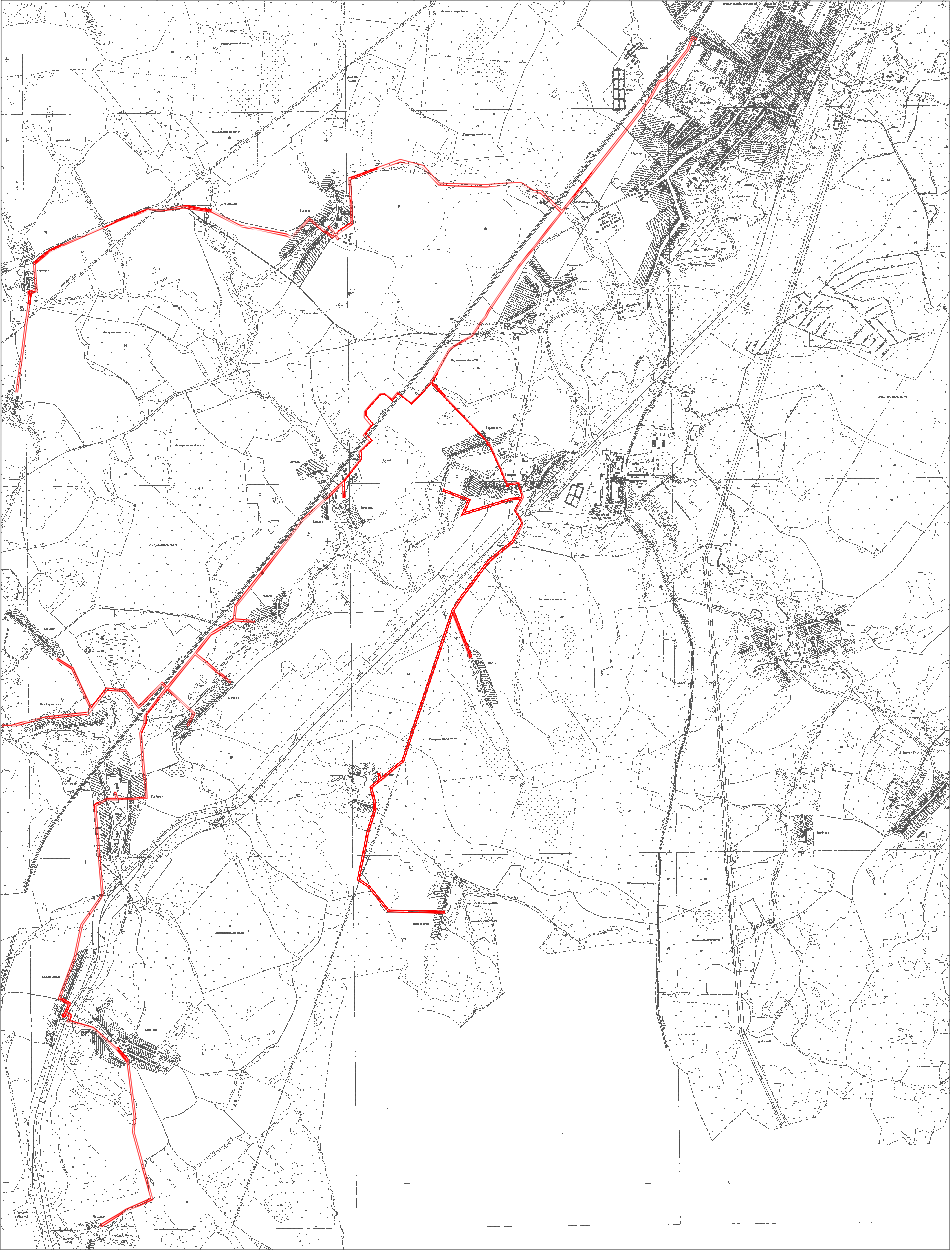 